Option A – Informatique et RéseauxÉpreuve E4 : ÉTUDE D’UN SYSTÈME NUMÉRIQUE ET D’INFORMATIONSESSION 2021Durée : 6 heures Coefficient : 5L’usage de calculatrice avec mode examen actif, est autorisé. L’usage de calculatrice sans mémoire, « type collège » est autorisé.Tout autre matériel est interdit. Ce sujet comporte :Présentation du système	PR1 à PR4SujetQuestionnaire Partie 1 Informatique	S-Pro1 à S-Pro12 Document réponses à rendre avec la copie	DR-Pro1 à DR-Pro6 Questionnaire Partie 2 Physique	S-SP1 à S-SP7Documentation	DOC1 à DOC22Dès que le sujet vous est remis, assurez-vous qu’il est complet.Chaque candidat remettra deux copies séparées : une copie « domaine professionnel » dans laquelle seront placés les documents réponses pages DR-Pro1 à 6 et une copie « Sciences Physiques » (pas de document réponses).PRÉSENTATION DU SYSTÈMESystème de gestion technique de bâtimentMise en situationLa gestion durable de l’énergie est aujourd’hui une question clé pour nos sociétés. Elle permet de minimiser la consommation d’énergie tout en optimisant le confort dans un bâtiment.La Gestion Technique de Bâtiment (GTB) est un système de contrôle et de supervision installé dans des bâtiments tertiaires ou industriels.La GTB permet de gérer les installations techniques telles que l'éclairage, le chauffage, la ventilation, la climatisation, les volets/stores ainsi que les installations de sécurité.L’interface entre le système technique et l’utilisateur est assurée par un logiciel de supervision. Celui-ci peut être installé sur des serveurs distants (cloud) permettant ainsi un accès depuis un ordinateur de bureau ou un smartphone par un utilisateur autorisé.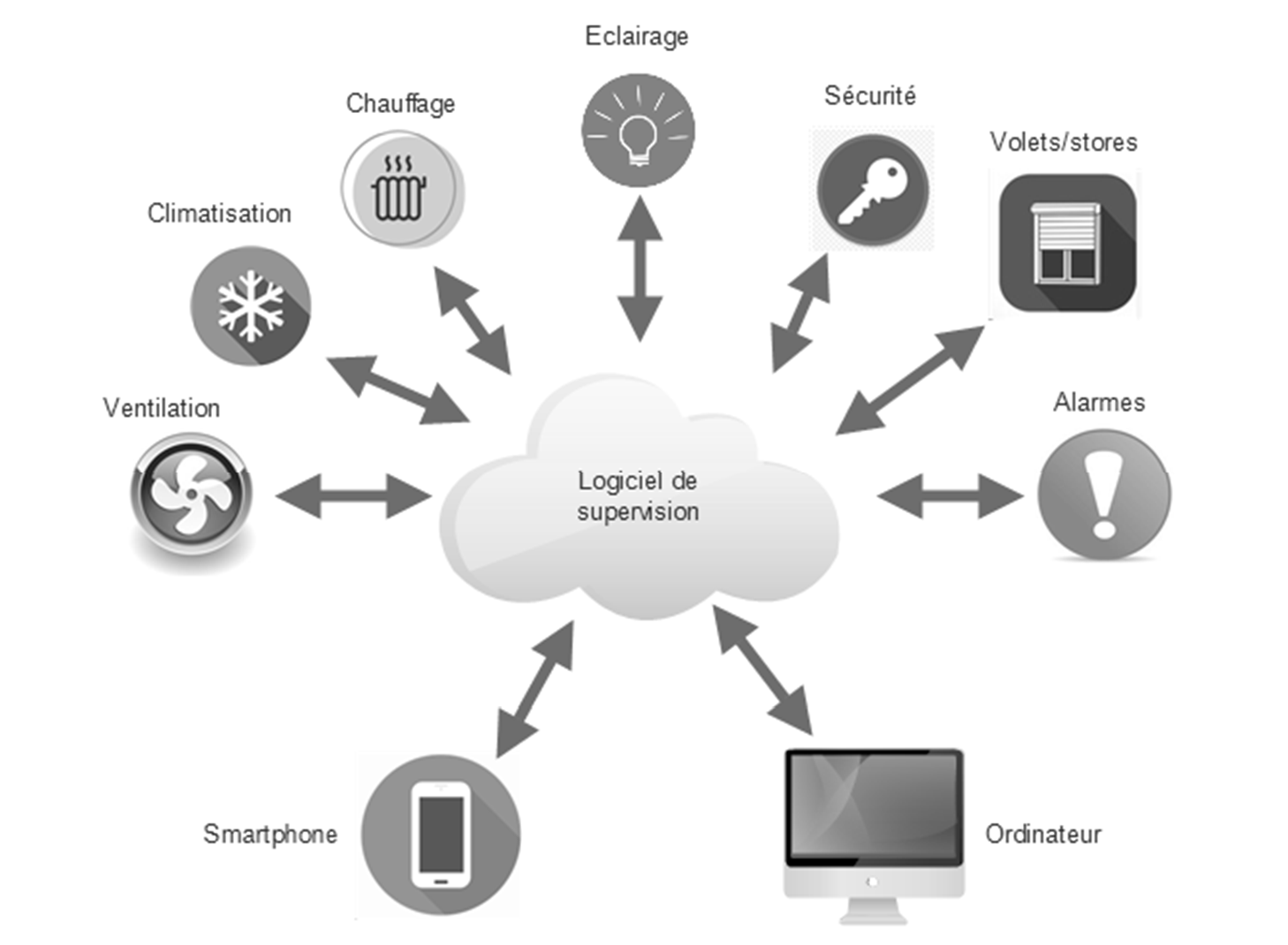 Figure 1 : principe GTBL’un des principaux avantages de la GTB est l’optimisation des dépenses en énergie. Le stockage des données par le logiciel de supervision permet de traquer les gaspillages et         de mieux maîtriser les coûts d’exploitation.La GTB permet également de faciliter la gestion du bâtiment par l’utilisateur, de mieux contrôler la maintenance en anticipant les pannes et d’améliorer l’intervention des techniciens (à distance ou sur site).Présentation du bâtiment support de l’étudeLe bâtiment support de l’étude est une agence commerciale d’un groupe mondial spécialisé dans les secteurs de l'énergie, de la santé, de l'industrie et du bâtiment. Il a été mis en service en 2014 et son domaine d’activité est le commerce de gros de matériel électrique.Le bâtiment d’une superficie de 500 m2 est composé de 2 niveaux (rez-de-chaussée + 1 étage). L’étude se limitera au système permettant de gérer le chauffage, la ventilation et la climatisation (système CVC) ainsi qu’au réseau informatique de l’entreprise.L’architecture simplifiée de l’installation est représentée sur le synoptique suivant :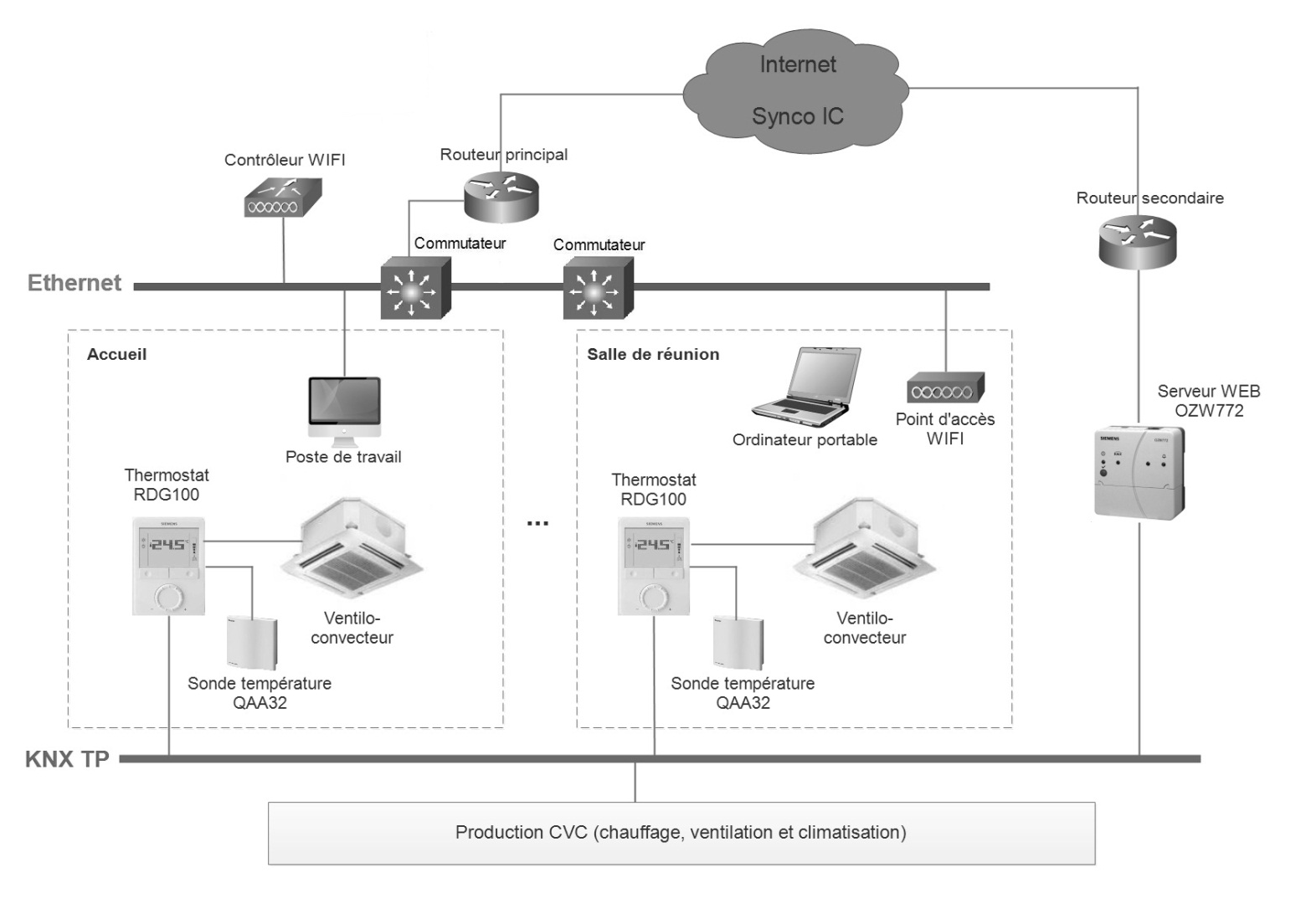 Figure 2 : architecture informatique simplifiéeLe bâtiment est composé de différentes pièces (accueil, bureaux individuels, locaux divers, …).Les éléments du système CVC (sauf ventilo-convecteurs et sonde de température) sont reliés par le réseau de terrain KNX.KNX propose un standard de compatibilité et d'interopérabilité pour la gestion technique de bâtiment. Il permet le pilotage intelligent, le contrôle, le suivi et l'exploitation de l’installation CVC.Le protocole KNX supporte plusieurs médias de communications (filaire, radio, courant porteur et Ethernet). La solution retenue ici utilise KNX-TP (communication par un bus à 2 fils en paire torsadée).L’architecture CVC du bâtiment est composée de :35 ventilo-convecteurs ;35 thermostats KNX RDG100 ;35 sondes de température QAA32 ;1 serveur WEB KNX OZW772 ;5 modules KNX pour la partie production CVC.Les thermostats RDG100 récupèrent les températures sur les sondes QAA32 et pilotent les ventilo-convecteurs en fonction des paramètres définis par l’utilisateur. Ils communiquent aussi avec le logiciel de supervision par l’intermédiaire du serveur WEB OZW772.Le réseau local informatique est lui constitué de :1 contrôleur Wireless Cisco WLC2504 ;10 points d’accès légers Cisco LAP1602 ;2 commutateurs Cisco Catalyst 3650-24 ;2 routeurs Cisco ISR4331 ;Plusieurs postes de travail et ordinateurs portables.Présentation de la plateforme de supervision Synco ICSynco IC, développé par Siemens, est une solution en nuage (cloud) pour la commande et la surveillance à distance des différents bâtiments. Elle permet un accès depuis un ordinateur avec un navigateur WEB (pas de logiciel spécifique requis) ou à partir de l’application HomeControl IC sur Smartphone.Le système étudié comporte un seul bâtiment donc les IHM (Interface Homme Machine) de gestion de Synco IC et du serveur WEB OZW772 sont identiques.Les fonctionnalités de Synco IC sont :La visualisation et le contrôle de la température des différentes pièces (figure 3) ;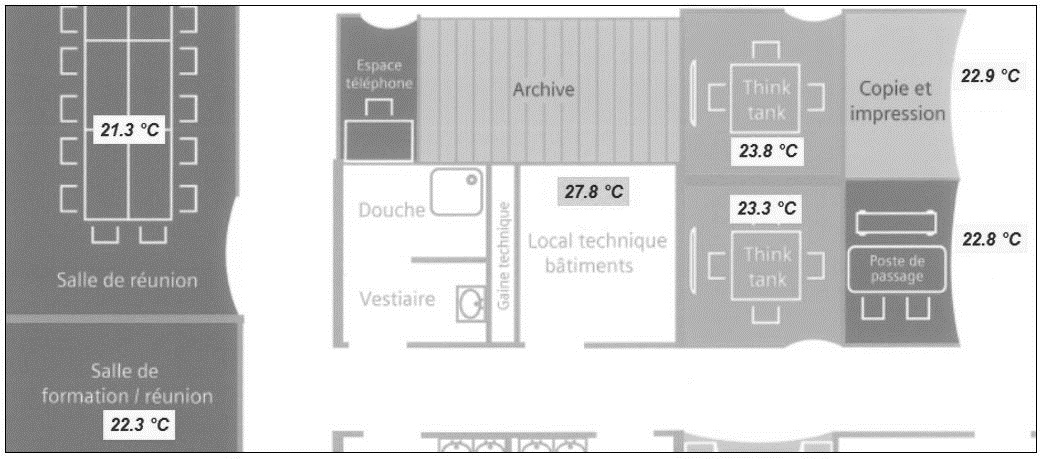 Figure 3 : vue partielle du rez-de-chausséela	visualisation	des  tendances	dynamiques	de	température	avec	possibilité	de sauvegarde au format csv ;la visualisation et le contrôle des paramètres de service (équipements CVC) ;la gestion des alarmes avec possibilité de notification par e-mail ;la gestion de différents utilisateurs avec différents droits d’accès.Il existe 3 types d’utilisateurs :utilisateur simple : contrôle de la température et visualisation de l’installation ;exploitant : contrôle de la température, contrôle des paramètres de service (production CVC), gestion des alarmes, visualisation des tendances dynamiques de température et visualisation de l’installation ;administrateur : contrôle de la température, contrôle des paramètres de service (production CVC), gestion des alarmes, visualisation des tendances dynamiques de température, visualisation de l’installation et gestion des utilisateurs.Chaque utilisateur doit s’authentifier pour accéder aux différentes fonctionnalités de l’IHM (Interface Homme Machine) de gestion de Synco IC.SUJETOption A Informatique et RéseauxPartie 1 Domaine Professionnel Durée 4 h	coefficient 3Partie A.	Analyse du systèmeL’objectif de cette partie va être d’analyser le système présenté en précisant tout d’abord l’intérêt de l’utilisation d’un système GTB (Gestion Technique de Bâtiment). Les fonctionnalités du logiciel de supervision (Synco IC) et la structure matérielle du système seront ensuite étudiées pour compléter la documentation technique avec des diagrammes UML. Le choix du modèle du serveur WEB SIEMENS OZW772 terminera cette partie.Q1. Préciser les avantages à utiliser un système de gestion technique de bâtiment.Q2.  En utilisant la partie de présentation de la plateforme de supervision Synco IC, compléter le diagramme UML des cas d’utilisation sur le document réponses. Vous devrez préciser les relations entre les cas d’utilisation ainsi que les relations entre acteurs humains.Q3. En utilisant la partie de présentation du bâtiment support de l’étude, compléter le diagramme UML de déploiement sur le document réponses. Vous devrez préciser le type des relations entre les différents éléments ainsi que la cardinalité à chaque extrémité de ces relations.Le serveur WEB SIEMENS OZW772 fait le lien entre la plateforme de supervision Synco IC et la partie CVC (chauffage, ventilation et climatisation) du système.Q4.	En utilisant la documentation PP1, choisir un modèle pour le serveur WEB OZW772.Justifier.Partie B.	Serveur WEB OZW772L’objectif de cette partie va être l’étude du serveur WEB OZW772 du système GTB. Nous nous intéresserons à sa mise en service ainsi qu’aux connexions et communications avec les autres éléments du système.La supervision du système GTB est réalisée par l’intermédiaire d’un serveur WEB installé sur l’appareil OZW772. Pour la suite, l’accès à ce serveur WEB sera fait directement depuis un ordinateur équipé d’un navigateur WEB (et non depuis Internet avec la plateforme de supervision Synco IC).L’architecture simplifiée pour cette partie est représentée ci-dessous :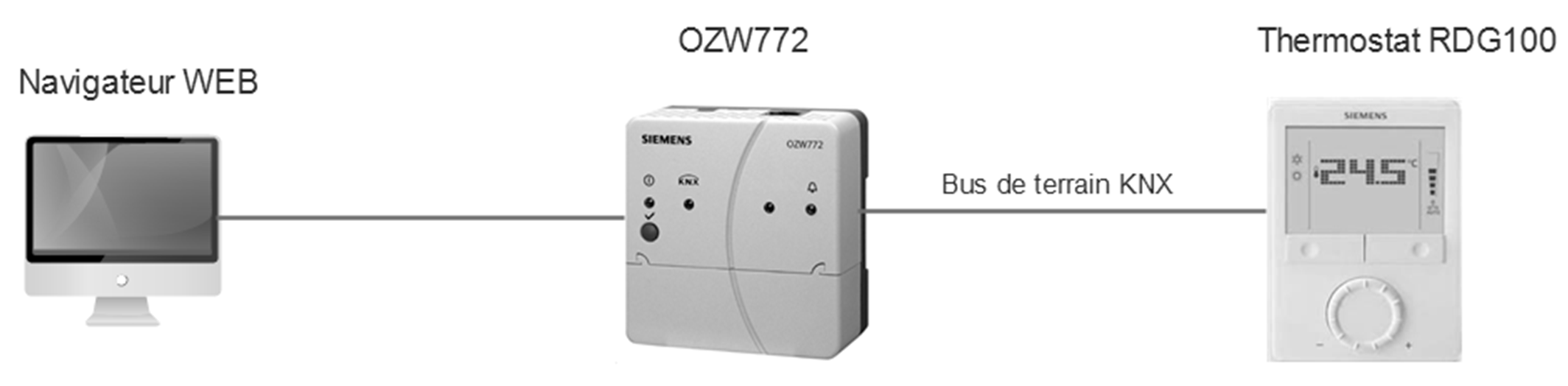 Figure 4 : architecture simplifiée de l’étudeNous allons nous intéresser à la mise en service du serveur WEB OZW772, c’est à dire à la configuration permettant la communication entre l’ordinateur et ce serveur.Q5. En utilisant la documentation PP1, compléter le document réponses en précisant les 2 interfaces disponibles coté serveur WEB OZW772 pour une connexion avec l’ordinateur. Préciser également la configuration IP (réglage usine) de ces interfaces ainsi que le pilote qu’il sera nécessaire d’installer sur le système d’exploitation de l’ordinateur pour que la communication soit opérationnelle.On souhaite connecter un ordinateur au serveur WEB OZW772 en utilisant les deux interfaces précédentes en l’absence de serveur DHCP.Q6. Proposer une configuration réseau (IP + masque CIDR) pour les 2 interfaces de cet ordinateur.Q7. En utilisant les documentations PP1 et PP2, indiquer les protocoles applicatifs supportés par le serveur WEB OZW772. Quel est le protocole à privilégier pour accéder au serveur WEB ? Justifier.Le thermostat RDG100 permet le contrôle de la température dans une pièce en fonction d’une valeur de consigne. Il est relié à une sonde de température QAA32 permettant de mesurer la température ambiante. Le thermostat communique avec le serveur WEB OZW772 par le bus de terrain KNX.Nous allons nous intéresser aux requêtes HTTP générées par le navigateur WEB de l’ordinateur en direction du serveur WEB OZW772. Les méthodes HTTP supportées sont GET, HEAD, POST et OPTIONS.Deux cas de requêtes HTTP seront étudiés :demande de la température ambiante mesurée par le thermostat RDG100 ;changement de la valeur de consigne de la température du thermostat RDG100.Q8.   En utilisant la documentation PP2, compléter le document réponses précisant le nom   de la méthode HTTP utilisée pour demander la température ambiante et le nom de la méthode HTTP utilisée pour changer la valeur de consigne. Justifier.Nous allons maintenant nous intéresser aux informations circulant sur le bus de terrain KNX entre le serveur WEB OZW772 et le thermostat RDG100.Comme expliqué dans la documentation PP3, le standard KNX est à la fois un bus de terrain et un protocole de communication. Chaque appareil (le serveur WEB OZW772 et le thermostat RDG100 dans notre cas) est appelé un participant et doit posséder une adresse physique unique pour pouvoir communiquer.Cette adresse est composée de 3 nombres séparés par des points. Le format de l'adresse est :Zone.Ligne.ParticipantDans un télégramme KNX (nom donné à la trame circulant sur le bus de terrain KNX), l'adresse est codée sur 2 octets :numéro de zone (4 bits) ;numéro de ligne (4 bits) ;numéro de participant (8 bits).Par exemple, si dans un télégramme l’adresse vaut 0x2517, le participant aura l'adresse physique 2.5.23 (qui correspond à la zone 2, la ligne 5 et le participant 23).Nous allons nous intéresser au télégramme émis sur le bus de terrain lors de la réponse du thermostat RDG100 à une demande de valeur de température ambiante.Le télégramme capturé est composé de 16 octets :BC 02 01 02 96 68 03 D6 0C 33 10 01 04 01 00 XXAvec XX représentant l’octet de sécurité permettant le contrôle de l’intégrité des données du télégramme.Q9. En utilisant la partie Composition du télégramme de la documentation PP3, remplir ledocument réponses en précisant les différents champs de la trame reçue.Q10. En utilisant la partie Composition du télégramme de la documentation PP3, compléter  le document réponses permettant de calculer l’octet de sécurité.Dans un télégramme, la valeur de la température ambiante mesurée est codée sur 2 octets. Pour la valeur 0x0FFF la température vaut 81,90 °C et pour la valeur 0x0000 la température vaut 0 °C.Q11. Dans le télégramme reçue le champ « valeur de température » vaut 0x0401. En déduire  la température ambiante mesurée en degré Celsius.Partie C.	Gestion des utilisateurs et des sessionsL’objectif de cette partie va être l’étude de la programmation permettant la gestion des utilisateurs et des sessions. L’ajout d’une fonctionnalité permettant le calcul de la durée de connexion d’un utilisateur (durée de la session) sera également traité.Le système d’exploitation embarqué sur le serveur WEB OZW772 est une distribution Linux utilisant un noyau de version 4.4.2. Les données (utilisateurs et sessions) sont stockées sur un serveur de base de données MySQL interne au serveur WEB OZW772. La structure partielle de la base de données utilisée est décrite sur la figure 5 :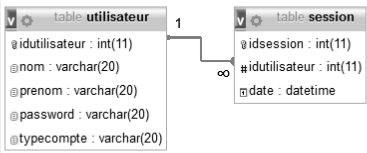 Figure 5 : structure partielle de la base de donnéesLe diagramme de classes partiel de l’application embarquée sur le serveur WEB OZW772 est présenté sur la figure suivante :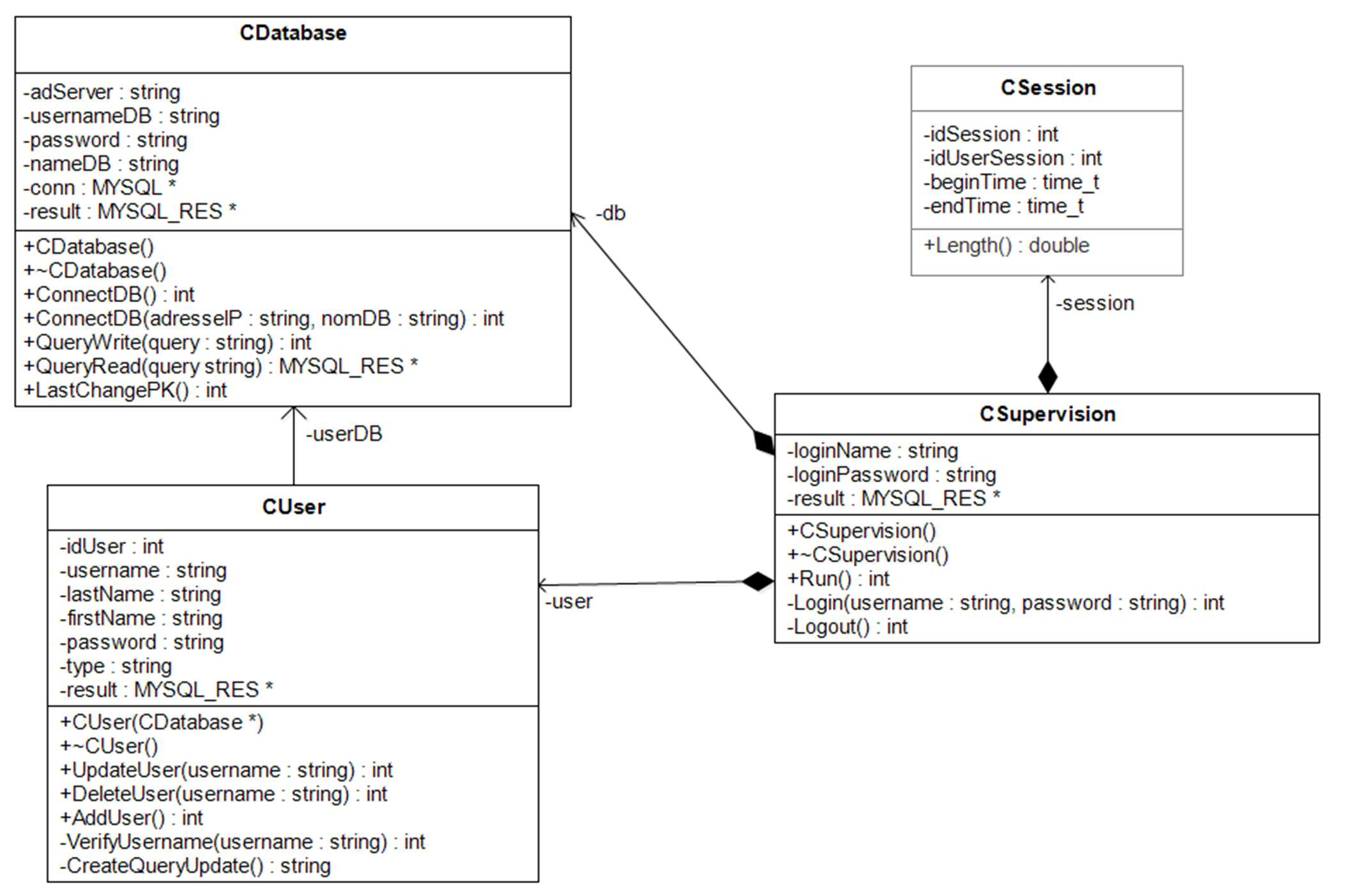 Figure 6 : diagramme de classes partiel de l’applicationQ12. Compléter la déclaration en C++ de la classe CSupervision (voir diagramme de classes figure 6) dans le document réponses. Les relations de composition seront réalisées par des pointeurs.Nous allons nous intéresser à la modification des informations d’un compte utilisateur dans la base de données. La table concernée est la table utilisateur et elle possède 5 champs :idutilisateur : identifiant de l’utilisateur, clé primaire, auto-incrémentation ;nom : chaine de 20 caractères ;prenom : chaine de 20 caractères ;password : chaine de 20 caractères ;typecompte :	chaine	de	20	caractères	(3	valeurs	possibles :	‘administrateur’, ‘exploitant’ ou ‘utilisateur’).La modification des informations d’un compte dans la base de données se fait en fonction de l’identifiant utilisateur (idutilisateur). Il faut donc récupérer cette information.Q13. En utilisant la documentation PP4, élaborer la requête SQL permettant  d’obtenir  le champ idutilisateur pour l’utilisateur de nom durantLe résultat de la requête précédente est idutilisateur=25.Les données à modifier pour cet identifiant sont un nouveau mot de passe 56bt7u et un changement du type de compte qui passe en administrateur.Q14. En utilisant la documentation PP4, élaborer la requête SQL permettant de modifier ces informations dans la base de données.La classe CUser (voir diagramme de classes figure 6) comporte plusieurs méthodes :La méthode int VerifyUsername(string username) permet de vérifier l’existence d’un utilisateur dans la base de données et de récupérer son identifiant afin de le renvoyer. Elle retourne 0 si l’utilisateur n’existe pas ;La méthode string CreateQueryUpdate(void) permet de créer une chaine de caractères contenant la requête SQL de mise à jour des informations. Toutes les données (lastName, firstName, password et type) seront intégrées à la requête SQL. La valeur de retour de cette méthode est la chaine de caractères ainsi créée ;La méthode int UpdateUser(string username) permet de mettre à jour les données d’un utilisateur dans la base de données. Cette méthode prend en paramètre le nom de l’utilisateur à modifier. Elle retourne l’identifiant de cet utilisateur si l’opération s’est déroulée avec succès ou 0 si l’utilisateur à modifier n’existe pas dans la base de données.Q15. En utilisant le diagramme de séquence de la documentation PP5 et le diagramme de classes de l’application (voir diagramme de classes figure 6), compléter dans le document réponses l’implémentation en C++ de la méthode UpdateUser() de la classe CUser .Lors de la modification des données d’un utilisateur, les nouvelles informations sont stockées dans les données membres d’un objet de la classe CUser. Ces données membres sont :idUser : identifiant de l’utilisateur ;username : nom de session de l’utilisateur ;lastName : nom de famille de l’utilisateur (ancien nom si pas de changement) ;firstName : prénom de l’utilisateur (ancien prénom si pas de changement) ;password : mot de passe (ancien mot de passe si pas de changement) ;type : type de compte (ancien type de compte si pas de changement).Q16. En utilisant les documentations PP4 et PP6, compléter dans le document réponsesl’implémentation en C++ de la méthode CreateQueryUpdate() de la classe CUser.Tout utilisateur utilisant le logiciel de supervision doit être authentifié. La table session de la base de données contient les informations de toutes les sessions. Cette table possède les champs suivants :idsession : identifiant de la session, clé primaire, auto-incrémentation ;idutilisateur : identifiant de l’utilisateur, clé étrangère ;date : date et heure du début de la session.Il faut ajouter à cette table un champ permettant de stocker la durée de la session. Ce champ sera nommé duree et sera de type double.Q17. En utilisant la documentation PP4, élaborer la requête SQL permettant  d’ajouter  le champ duree à la table session.La gestion des sessions est réalisée par la classe CSession. Cette classe contient les données membres suivantes :idSession : identifiant de la session ;idUserSession : identifiant de l’utilisateur connecté ;beginTime : temps au début de la session ;endTime : temps à la fin de la session.La donnée beginTime est initialisée à la connexion d’un utilisateur par la ligne suivante :time(&beginTime) ;La méthode double Length() de la classe CSession effectue le calcul du temps en secondes de la durée de la session.Q18. En utilisant la documentation PP7 de la bibliothèque ctime et le diagramme de classes de l’application, compléter dans le document réponses l’implémentation en C++ de la méthode Length() de la classe CSession.Partie D.	Réseau WIFICette partie traite de la conception du réseau WIFI permettant aux employés de se connecter au réseau local et à Internet. Elle permettra de vérifier et valider les choix technologiques effectués.Dans la gestion des réseaux sans fil (WLAN - Wireless LAN), la tendance est à la centralisation de l'intelligence et du contrôle. Pour créer et appliquer des stratégies sur un grand nombre de points d'accès différents, l’architecture présentée ci-dessous fait appel à un contrôleur WLAN Cisco 2504 et à des points d’accès Cisco Aironet 1602.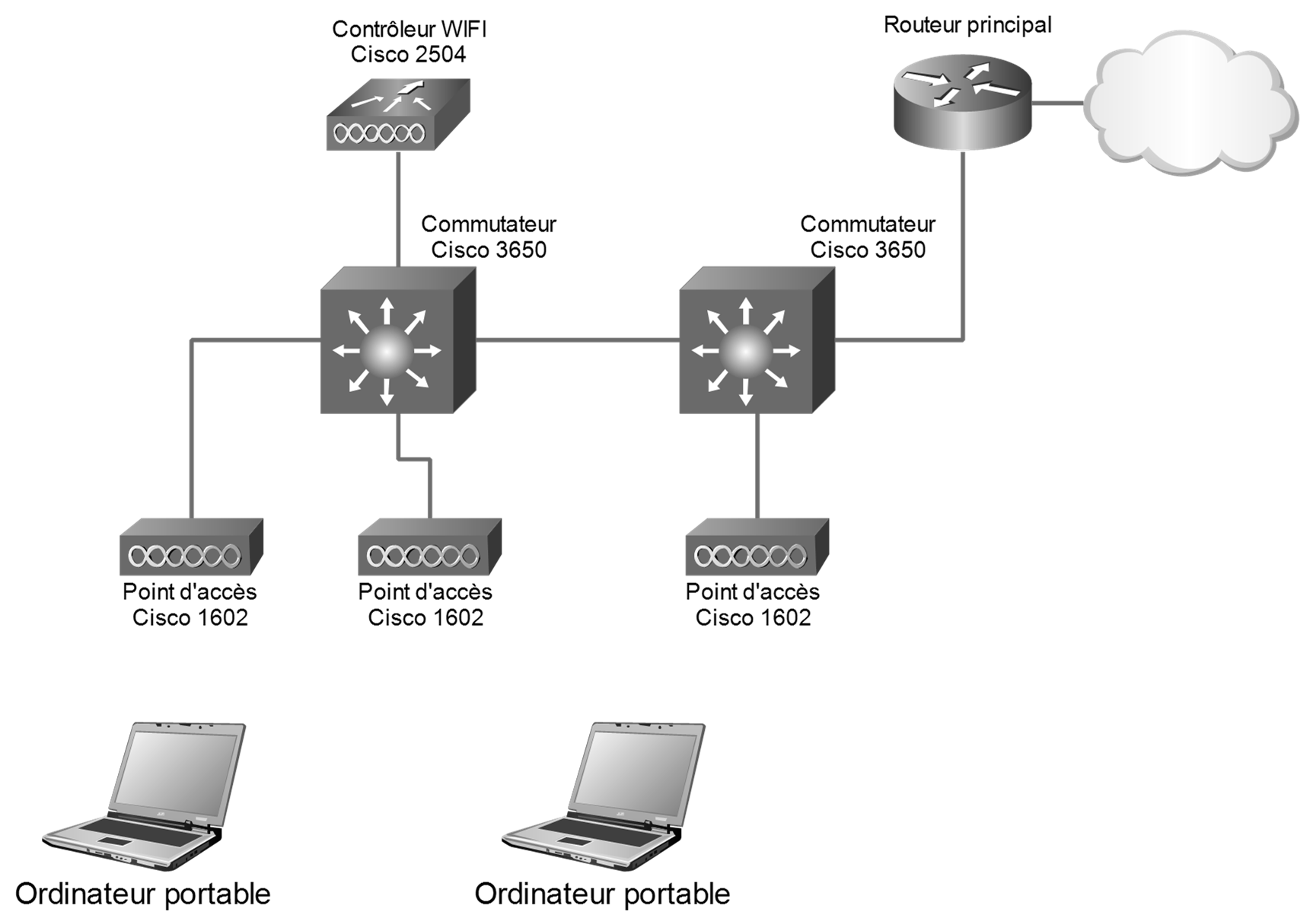 Figure 7 : schéma réseau WIFIPour simplifier le câblage électrique du bâtiment, il a été décidé d’alimenter les points d’accès Cisco 1602 en utilisant la technique PoE (PowerOverEthernet) offerte par les commutateurs.Q19. En utilisant la documentation PP8 du point d’accès Cisco 1602, préciser la puissance maximale qu’un port du commutateur devra fournir pour alimenter un point d’accès.Les commutateurs utilisés sont de type Cisco 3650-24PS.Q20. En utilisant la documentation PP9, préciser la puissance maximale qu’un port du commutateur Cisco 3650-24PS peut fournir ainsi que la puissance maximale qu’il est capable de délivrer pour la technologie PoE.Q21. En supposant que tous les points d’accès du bâtiment soient connectés sur le même commutateur, la puissance disponible pour la technologie PoE serait-elle suffisante ? Justifier.Deux réseaux WIFI de SSID commercial et direction sont gérés par le contrôleur Wireless Cisco 2504.Pour sécuriser l’architecture, Cisco préconise de séparer ces réseaux en utilisant des VLAN (Virtual Local Area Network).Le réseau pour la gestion du contrôleur et des points d’accès devra également être sur un autre VLAN que ceux des réseaux WIFI (SSID) utilisés par les employés.L’adresse du réseau de départ utilisée est 192.168.10.0/24.Ce réseau sera découpé en 4 sous-réseaux de taille identique. Seuls les 3 premiers sous- réseaux seront utilisés.Q22. Proposer un plan d’adressage complet pour les 3 sous-réseaux en complétant ledocument réponses.Le contrôleur Wireless Cisco 2504 possède un serveur DHCP permettant de créer 3 plages d’adresses IP pour les 3 sous-réseaux.Les seules adresses statiques du système seront affectées au contrôleur Wireless Cisco 2504 et aux interfaces du routeur pour l’accès Internet.La trame suivante a été capturée sur le réseau par le logiciel Wireshark :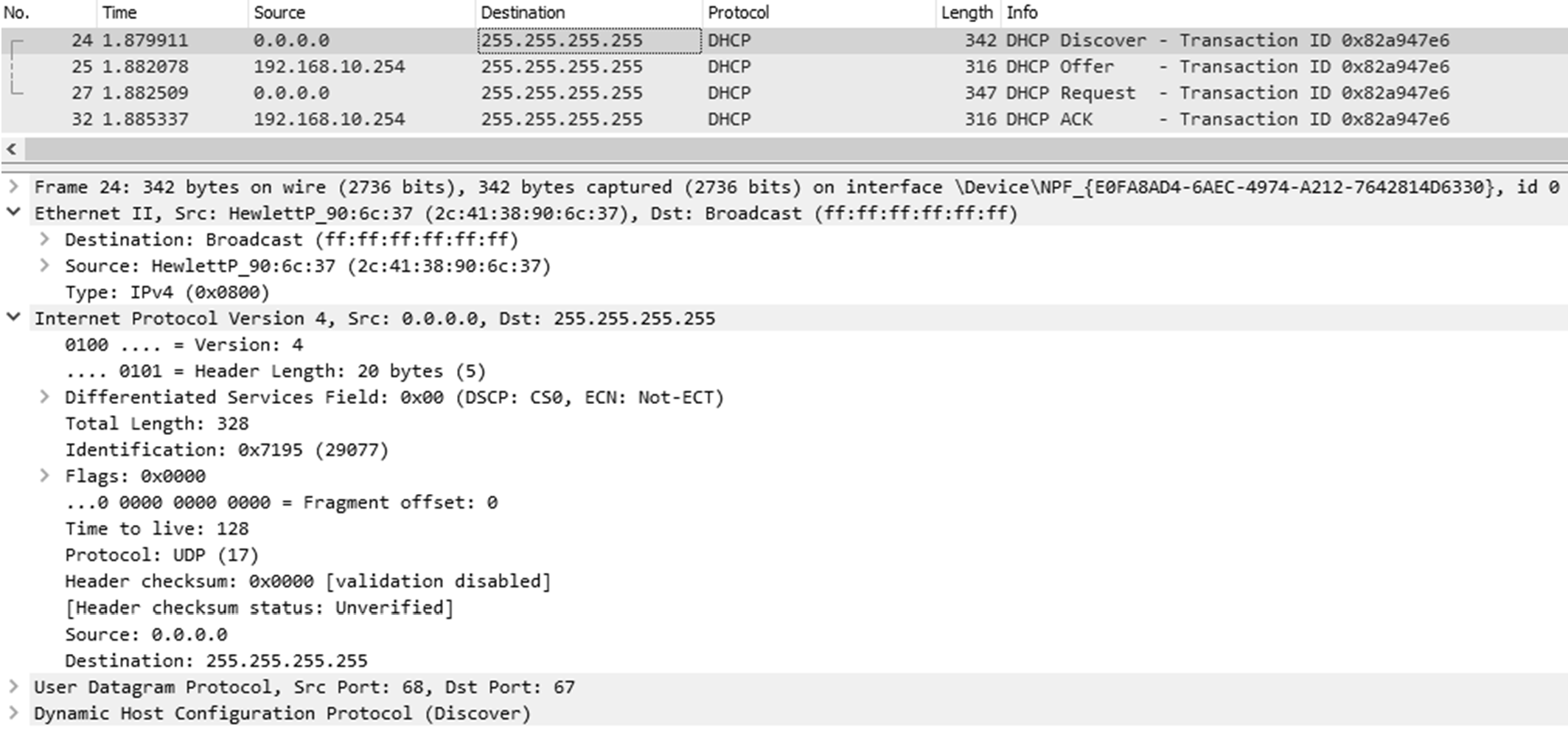 Figure 8 : capture trame réseauQ23. En utilisant la capture de la figure 8 pour la trame 24, compléter le document réponses. Q24. Préciser le type d’équipement qui a pu envoyer une telle trame. JustifierPartie E.	Évolution	du	mode	de	communication	avec	le serveur OZWL’objectif de cette partie va être l’étude de l’évolution du système vers une architecture utilisant la notion d’IoT (internet of Things).L’IoT (Internet of Things ou Internet des Objets en français) fait référence à l’écosystème des objets connectés utilisant Internet pour échanger des informations. Il recouvre un ensemble de technologies très vastes, qui vont de l’embarqué temps réel jusqu’au stockage dans le Cloud. Il s’agit de faire dialoguer et d’automatiser le comportement des objets du quotidien (capteurs, volets, frigos, vidéosurveillance) pour qu’ils fournissent des services ou envoient des informations sur leur état ou leur environnement afin d’en extraire de la valeur.Pour améliorer le système, on se propose d’utiliser la notion d’IoT et les protocoles qui sont utilisés dans ce cas.Le serveur WEB OZW772 pourrait ainsi utiliser ce modèle de connexion pour échanger des informations avec les capteurs et actionneurs de terrain ainsi qu’avec les applications tierces sur Internet.On présente, dans la documentation PP10, le protocole MQTT que l’on souhaite utiliser.Q25. Comment se nomme le serveur utilisé dans le protocole MQTT ?On propose maintenant d’étudier l’échange de données entre 3 hôtes : un objet connecté de type thermostat, un broker MQTT et un Smartphone d’un usager.Le thermostat s’abonne à la consigne de température puis publie périodiquement la température mesurée.Le Smartphone de l’usager s’abonne à la mesure de température et publie la consigne de température fixée par l’usager.La capture de trames suivante a été effectuée par le logiciel Wireshark :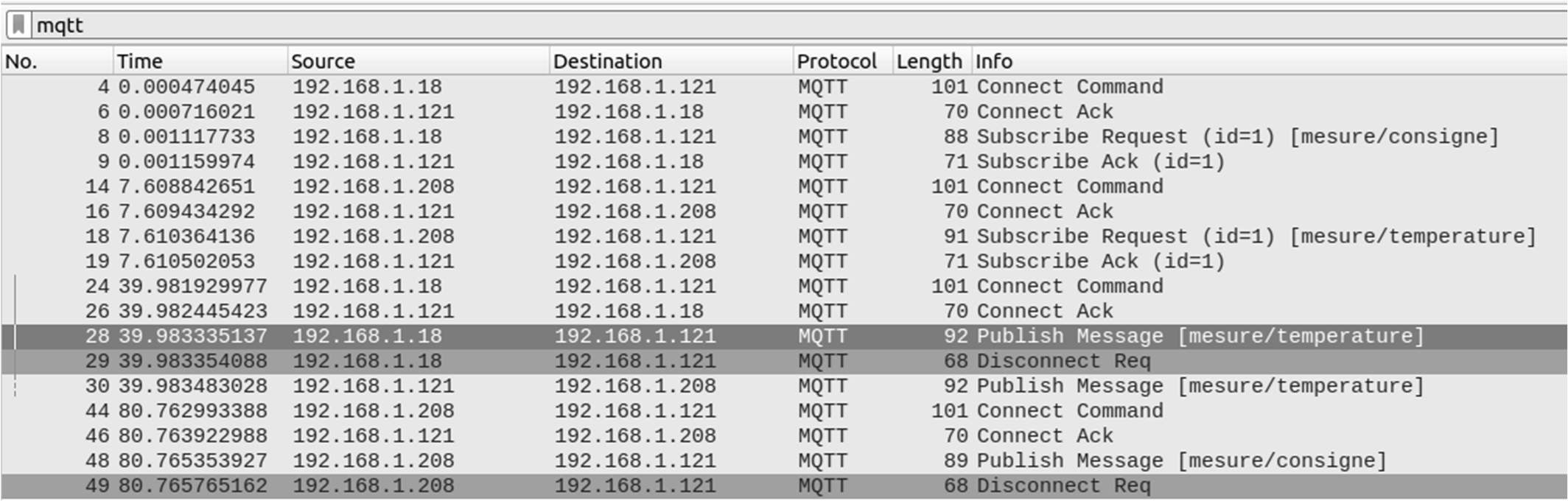 Figure 9 : capture trames réseauQ26. En analysant la capture de la figure 9, préciser les différents topics utilisés dans cet échange.Q27. En analysant la capture de la figure 9, compléter le tableau du document réponses en précisant les adresses IP des hôtes.Q28. En analysant la capture de la figure 9, préciser le numéro de la trame qui permet d’envoyer la température mesurée au Smartphone de l’usager.On détaille la trame 28 :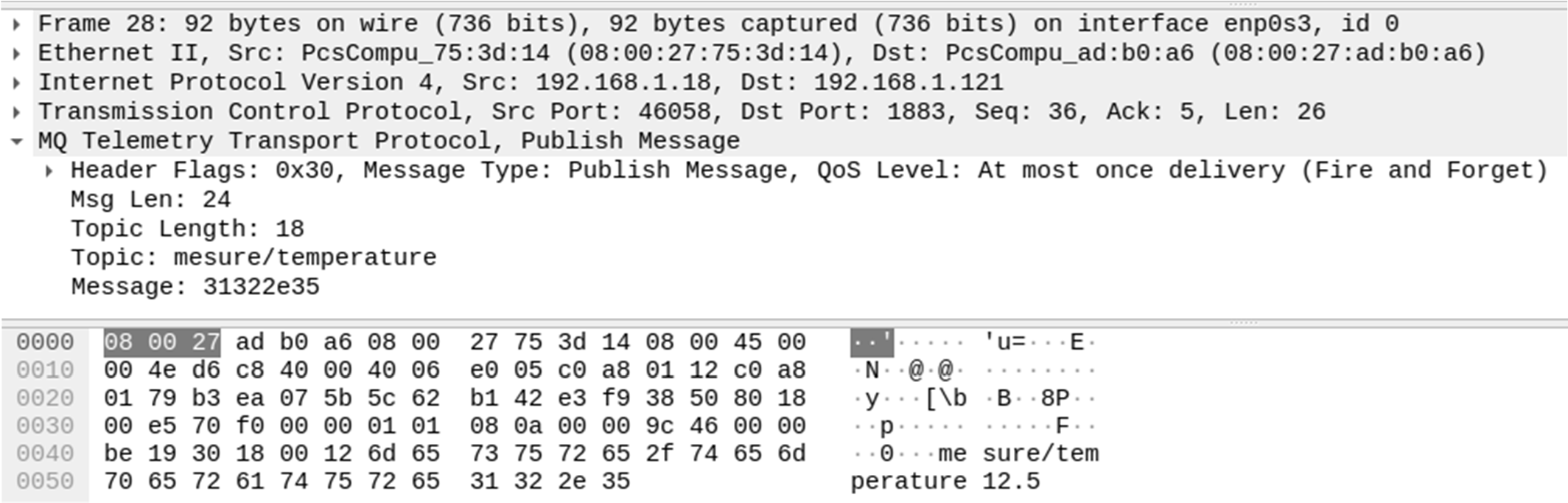 Figure 10 : détail de la trame 28On s’intéresse à la modélisation en couches selon le modèle TCP/IP.Q29. En vous aidant de la capture de la figure 10, compléter le tableau du  document réponses en indiquant les noms des protocoles.Q30. En analysant la capture de la figure 10, préciser la valeur de la température mesurée.DOCUMENT RÉPONSES – Domaine Professionnel À RENDRE AVEC LA COPIERéponse à la question Q2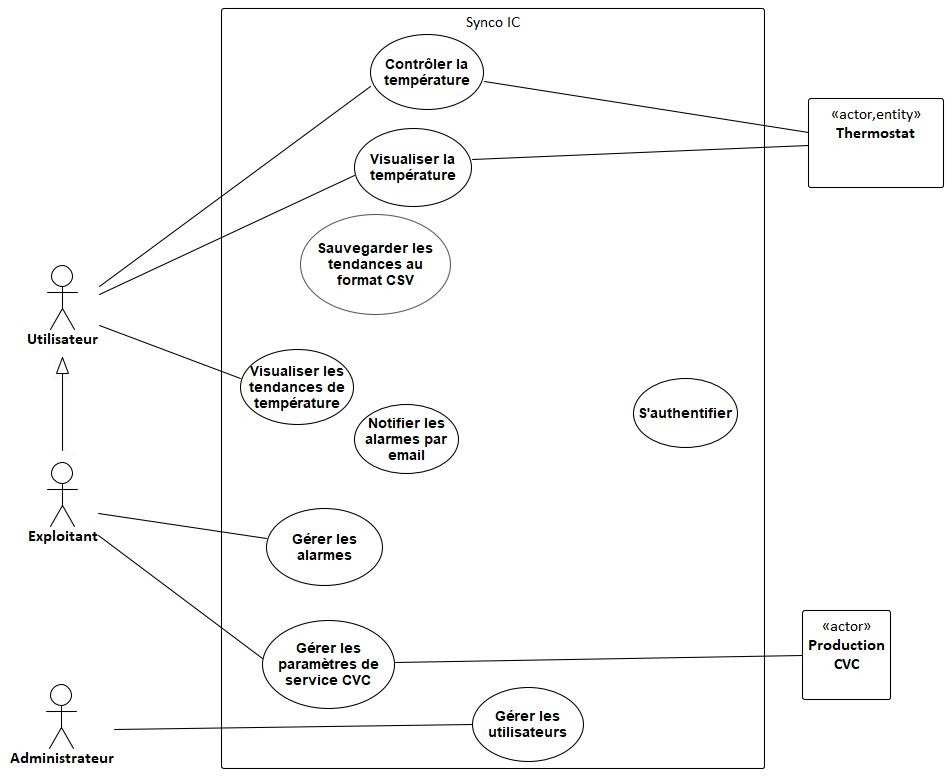 Réponse à la question Q3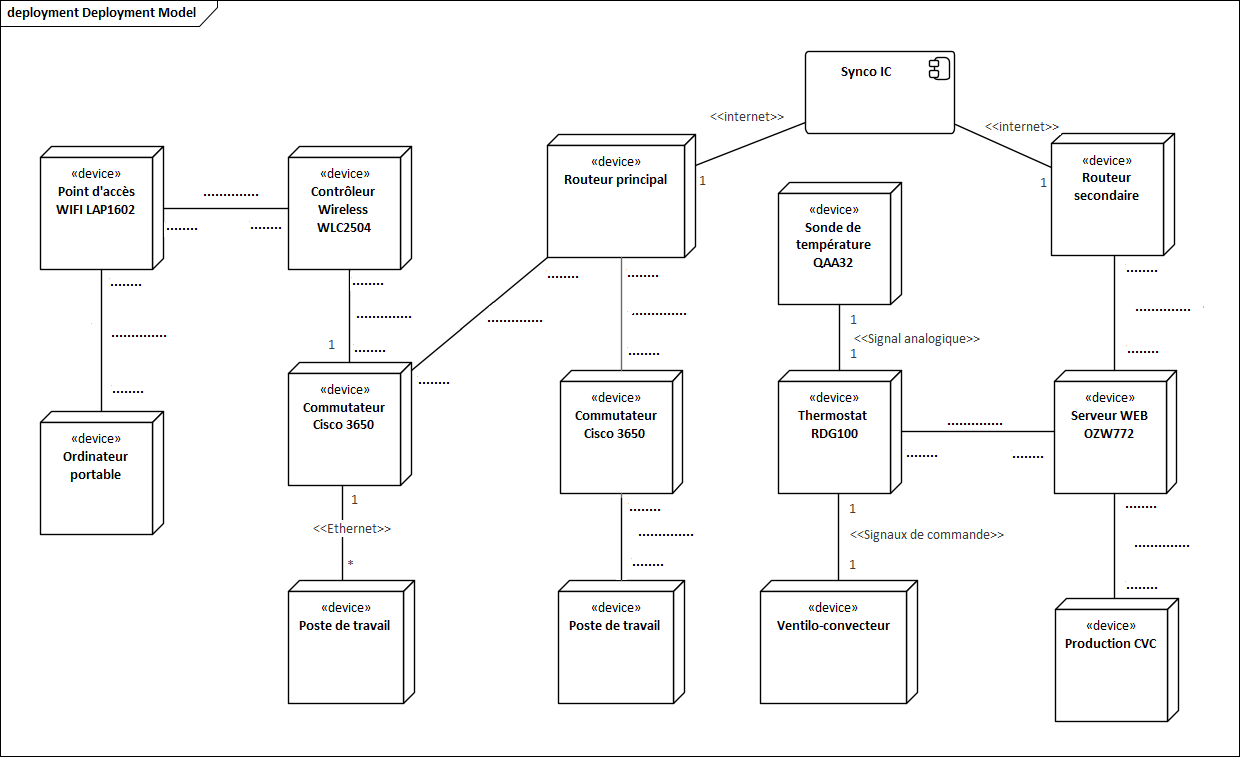 Réponse à la question Q5Réponse à la question Q8Réponse à la question Q9Réponse à la question Q10Réponse à la question Q12class CSupervision{private:string loginName; MYSQL_RES *result;int Logout(); public:CSupervision();~CSupervision();};Réponse à la question Q15int CUser::UpdateUser(string nom){string requete;// vérification si l’utilisateur à modifier existe// si l’utilisateur existe dans la base de données// Préparation de la requête SQL// Exécution de la requête SQL// valeur de retour}Réponse à la question Q16string CUser::CreateQueryUpdate(){string requete;// création de la requete SQLrequete="UPDATE utilisateur SET nom='" + . . . . . . .+ . . . . . . . . . . . . . .+ . . . . . . . . . . . . . .+ . . . . . . . . . . . . . .+ "' WHERE idutilisateur=" +	. . . . . . .return requete;}Réponse à la question Q18double CSession::Length(){double seconds;// acquisition du temps à la fin de la session// calcul de la durée de la sessionreturn seconds;}Réponse à la question Q22Réponse à la question Q23Réponse à la question Q27Réponse à la question Q29SUJETOption A Informatique et RéseauxPartie 2 Sciences Physiques Durée 2h - coefficient 2Le sujet est composé de 4 parties indépendantes :Partie A : mesure de la température d’une pièce ; Partie B : filtrage du signal numérique ;Partie C : détermination de la distance maximale entre l’ordinateur et le point d’accès Wifi ; Partie D : défaut sur la ligne de transmission et qualité de la transmission.PrésentationL’optimisation de la gestion énergétique d’un bâtiment nécessite la régulation de température des pièces. Des sondes de température ambiante sont donc implantées dans les salles du bâtiment. Elles sont reliées à des thermostats qui communiquent avec un serveur afin de gérer les informations.Les objectifs du sujet sont de valider certains éléments de la chaine de mesure, puis de déterminer la distance maximale entre la borne d’accès wifi et l’ordinateur portable du technicien pour commander les thermostats.Enfin, dans le cadre d’un dysfonctionnement sur la ligne de transmission, l’objectif sera de déterminer la cause du problème et de le localiser avant intervention.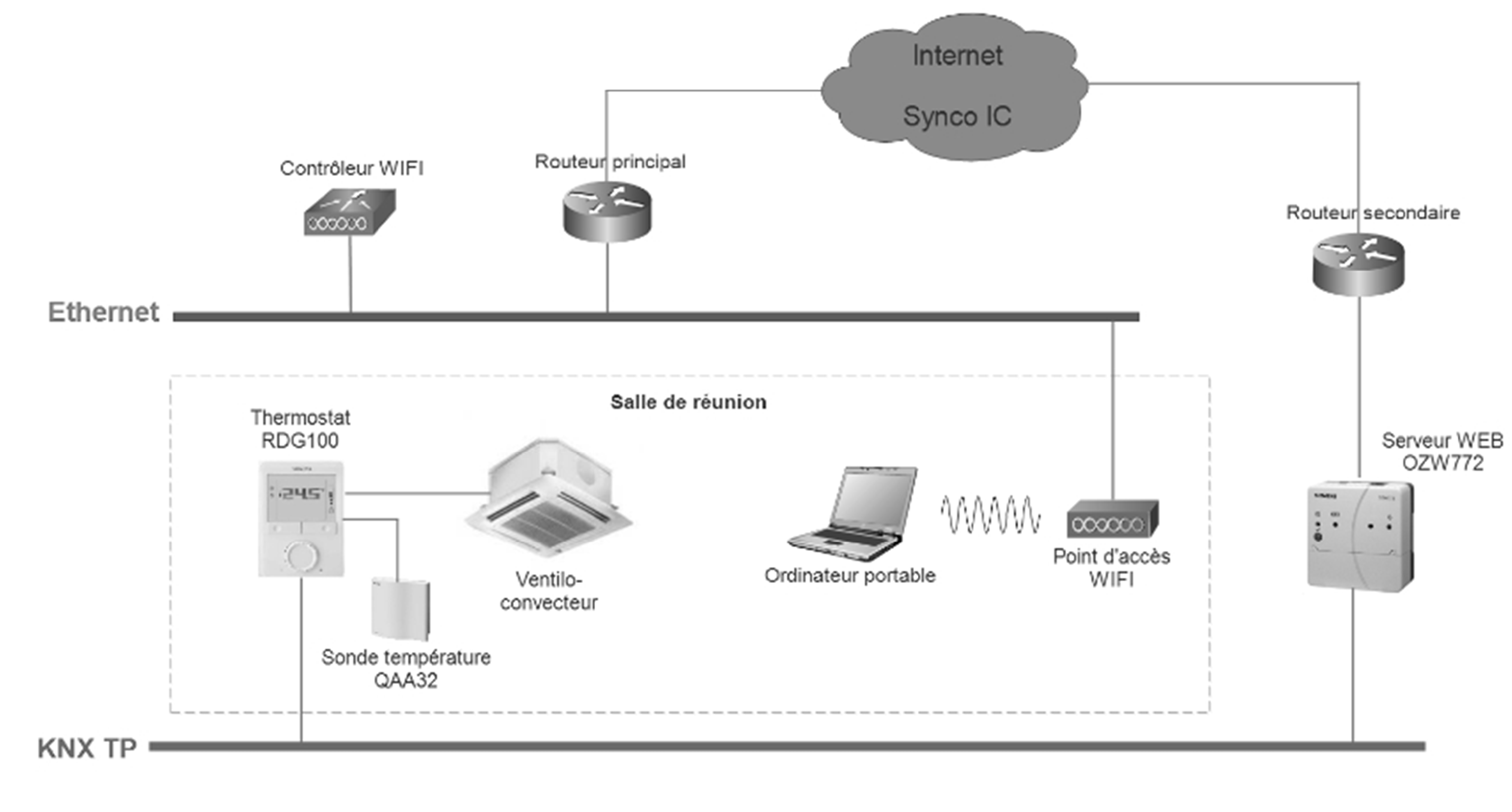 Partie A. Mesure de la température d’une pièceProblématique : une sonde de température permet de mesurer la température dans la pièce. La donnée est numérisée puis envoyée par une paire torsadée au serveur.Dans le cadre d’un suivi technique, le technicien réalise une procédure qui consiste à tester le bon fonctionnement du capteur de la sonde de température.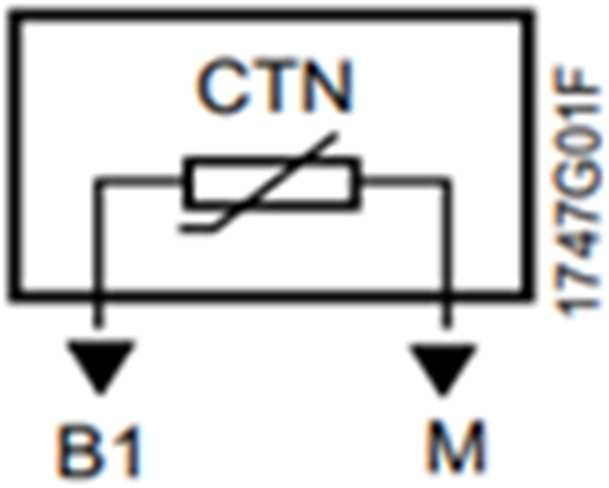 Figure1 : schéma électrique du capteur de températureQ31. Indiquer, en consultant la documentation SP1, la nature de la grandeur mesurée en  entrée du capteur et la nature de la grandeur présente en sortie du capteur.Pour vérifier que le capteur fonctionne correctement, le technicien connecte entre les bornes B1 et M un générateur de tension continue réglé sur 29,0 V. Il mesure alors l’intensité du courant traversant le capteur et trouve 9,67 mA.Q32. Proposer un schéma électrique du montage que vous représenterez sur votre copie, permettant de mesurer la tension UB1M et l’intensité du courant I qui traverse le capteur, en précisant les réglages des appareils de mesure. Vous utiliserez les symboles électriques donnés ci-dessous, dans l’orientation de votre choix.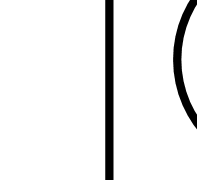 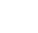 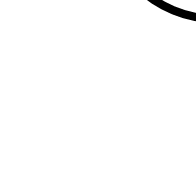 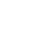 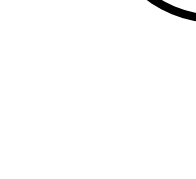 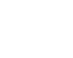 Figure 2 : symboles électriques des appareilsQ33. Calculer la résistance du capteur dans ces conditions et en déduire la température de la pièce en vous aidant de la documentation SP1.Le technicien mesure la température, avec un thermomètre de précision, la grandeur de référence de la température de la pièce vaut 25,1 °C.Q34. Calculer l’écart, noté , entre la température mesurée avec le capteur et la température  de référence. En déduire, à partir de la documentation SP1, si la mesure réalisée avec le capteur est acceptable par rapport à la tolérance du capteur.Partie B.Filtrage du signal numériqueProblématique : La tension aux bornes du capteur de température est numérisée. Avant d’encoder et de transmettre le signal, ce dernier est filtré pour supprimer des erreurs aléatoires dues à l’environnement électromagnétique.Ces perturbations se situent sur une plage de fréquences comprises entre 2,0 kHz et 2,5 kHz, et doivent être atténuées au moins d’un facteur 10.La fréquence d’échantillonnage, notée fE, du convertisseur analogique numérique (C.A.N) vaut 10,0 kHz.Q35.   Indiquer  quel  type de filtre	permet de conserver la composante continue d’un signal (passe haut, passe bas, passe bande).L’équation de récurrence décrivant le filtre numérique utilisé a pour expression :yn = 0,112·xn + 0,888·yn-1Avec :	{xn} : séquence numérique en entrée du filtre numérique{yn} : séquence numérique en sortie du filtre numériqueQ36. Préciser si le filtre numérique utilisé est récursif ou non en justifiant votre réponse.Q37. Représenter sur votre copie le schéma structurel associé à l'équation de récurrence en utilisant les blocs fonctionnels suivants :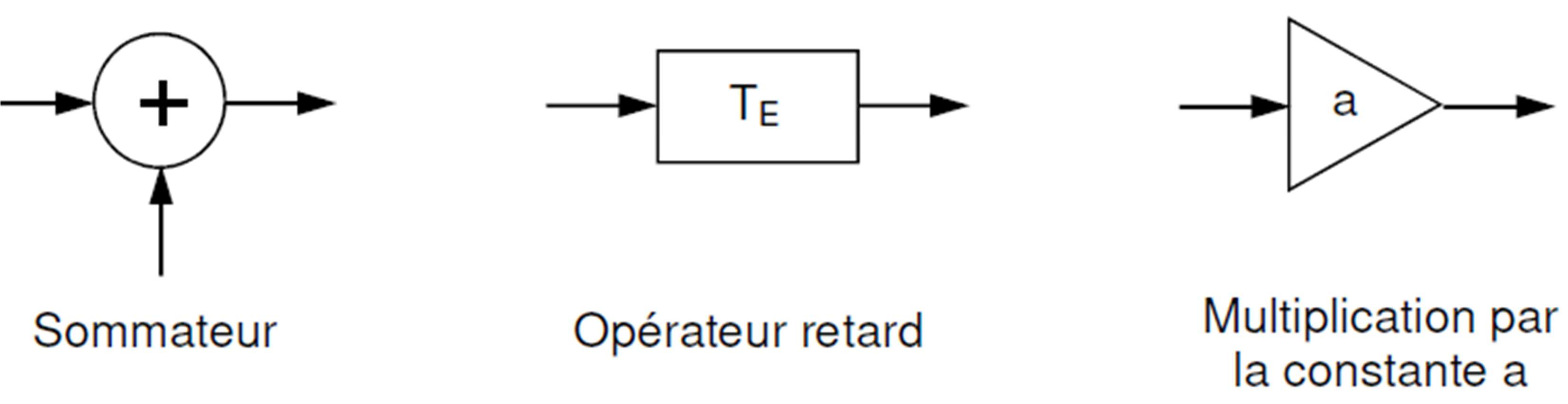 Y (z )La transmittance en   du filtre est définie par la relation T (z )  X (z )Avec : X(z) : transformée en z de la séquence numérique {xn}; Y(z) : transformée en z de la séquence numérique {yn}.Q38. Déterminer l’expression de la transmittance en z, notée T(z), sous la formeT( z ) a01  b ·z 1, en précisant les valeurs des constantes a0 et b0.Q39. Indiquer si ce filtre est stable, en justifiant votre réponse.Le module T de la fonction de transfert T(jf) du filtre numérique précédent est représenté en fonction de la fréquence réduite sur la figure 3.La fréquence réduite est définie comme le rapport de la fréquence f du signal sur la fréquence d’échantillonnage fE, elle est notée f / fE.Figure 3 : module de la fonction de transfert du filtre numériqueQ40. Déterminer, graphiquement, la valeur minimale de la fréquence réduite pour laquelle le facteur d’atténuation souhaité est atteint.Q41. Indiquer et justifier si le filtre remplit son rôle.Partie C. Détermination de la distance maximale entre l’ordinateur et le point d’accès WifiProblématique : le technicien a la possibilité d’envoyer la consigne de température, par l’intermédiaire d’un point d’accès Wifi, au serveur gérant les thermostats.L’objectif de cette partie est de déterminer la distance maximale entre l’ordinateur portable du technicien et le point d’accès Wifi.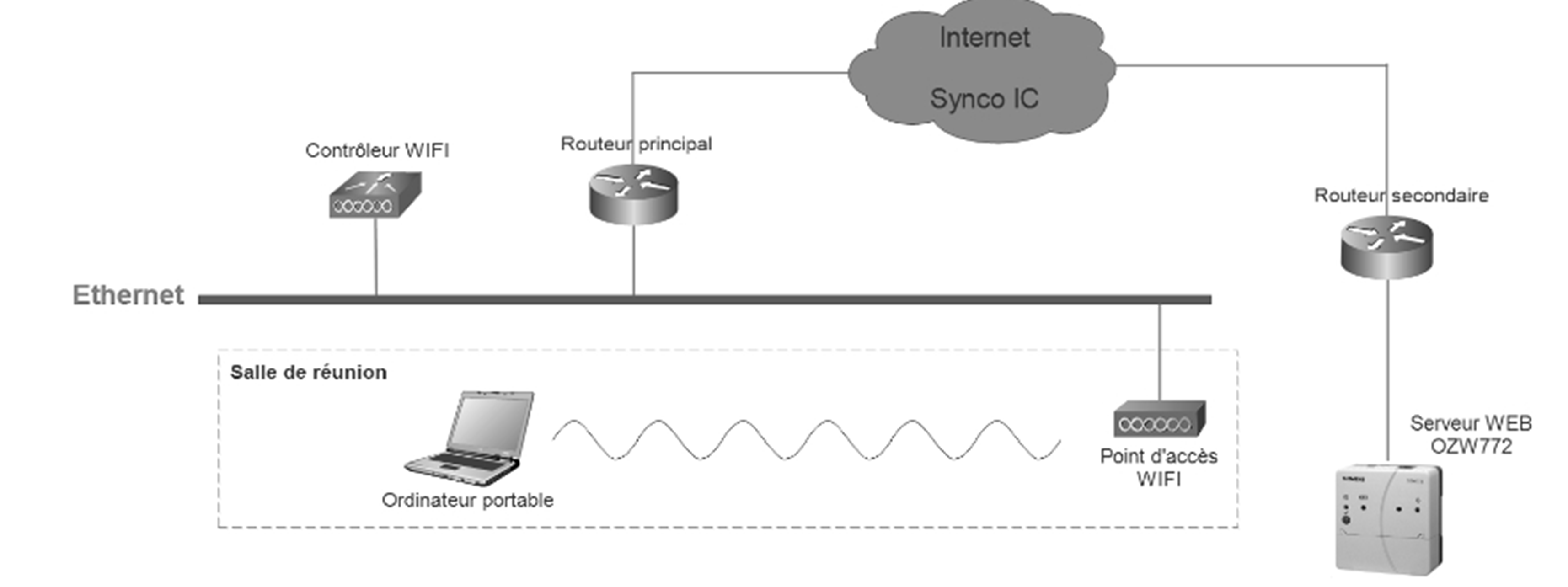 Les signaux Wifi émis par l’ordinateur ont une fréquence de 2,4 GHz et une puissance maximale de 100 mW.Q42. Montrer que la puissance maximale, exprimée en dBm, émise par l’antenne Wifi de l’ordinateur, notée PE, vaut 20,0 dBm.L’antenne réceptrice du point d’accès Wifi a un gain de 4,0 dBi et détecte une puissance minimale de -74 dBm.Les pertes diverses dues à l’environnement (aux cloisons, dalles, etc...) valent 20 dB. L’expression logarithmique de l’équation des télécommunications est :PR = PE -  - p + GRAvec :PR : puissance reçue en dBmPE : puissance émise en dBm : pertes de propagation en espace libre en dB p : pertes diverses dues à l’environnement en dB GR: gain de l’antenne réceptrice en dBiQ43. Calculer la valeur maximale des pertes de propagation en espace libre, notée max, pour que l’antenne réceptrice puisse détecter un signal.Q44. Calculer la longueur d’onde, notée , des signaux Wifi émis par l’ordinateur, sachant que  la célérité des ondes électromagnétiques dans le vide vaut 3,0·108 m·s-1.Q45. Calculer la distance maximale, notée d, permettant la réception du signal Wifi par l’antenne réceptrice, sachant que la relation liant les pertes de propagation en espace libre et la longueur d’onde a pour expression :  20·log(   	)4··davec α en dB, λ en mètres et d en mètres.Partie D. Défaut sur la ligne de transmission et qualité de la transmissionProblématique : le technicien détecte un dysfonctionnement au niveau de la paire torsadée qui transmet les données. Il utilise un réflectomètre pour identifier la cause de ce défaut (un court- circuit ou un circuit ouvert). Dans cette partie, on se propose d’étudier le principe du réflectomètre en réalisant un test qui consiste à émettre un signal impulsionnel à l’entrée de la ligne et à visualiser, sur un oscilloscope, l’onde émise et l’onde réfléchie. Le schéma simplifié du test est représenté figure 4.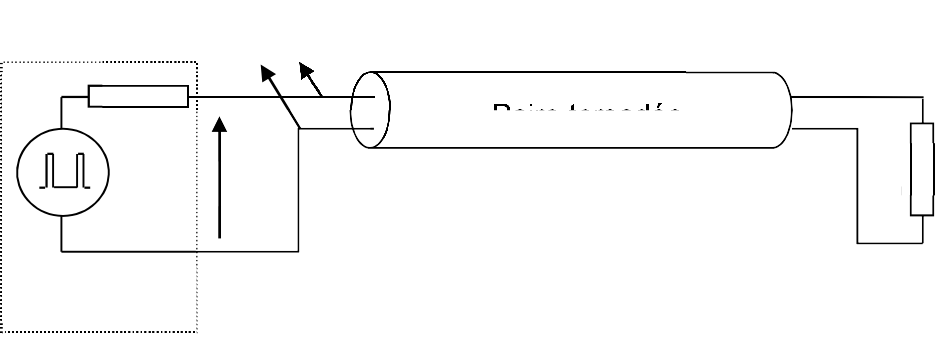 Figure 4 : schéma simplifié du test de la paire torsadée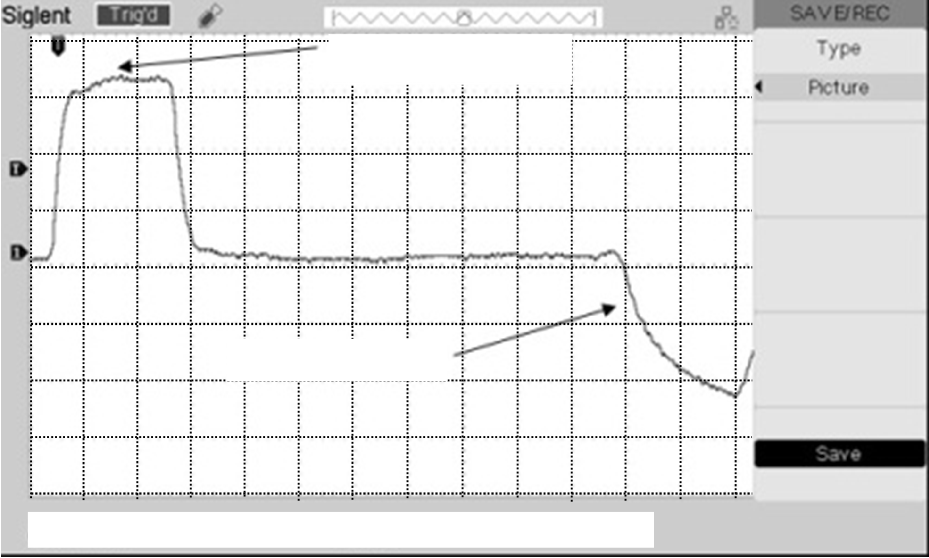 Figure 5 : oscillogramme de la voie 1 de l’oscilloscopeQ46. Indiquer le type de défaut empêchant la transmission du signal dans la paire torsadée.Justifier.Q47. Relever, à l’aide de la documentation SP2, le coefficient de vélocité du câble, noté PVF, sachant que le matériau isolant de ce dernier est du polyéthylène.Q48.		Calculer la vitesse de propagation du signal dans la ligne sachant que la vitesse de propagation	des	ondes	électromagnétiques	dans	le	vide	vaut	3,0·108 m·s-1.Q49. Déterminer, à partir de l’oscillogramme de la figure 5, la durée Δt entre l’émission de l’onde incidente et la réception de l’onde réfléchie.Q50. En déduire la distance à laquelle se trouve le défaut constaté.Après avoir corrigé le dysfonctionnement, le technicien visualise la tension obtenue en bout de ligne du bus EIB lorsque l’encodeur génère le signal électrique à transmettre, figure 6.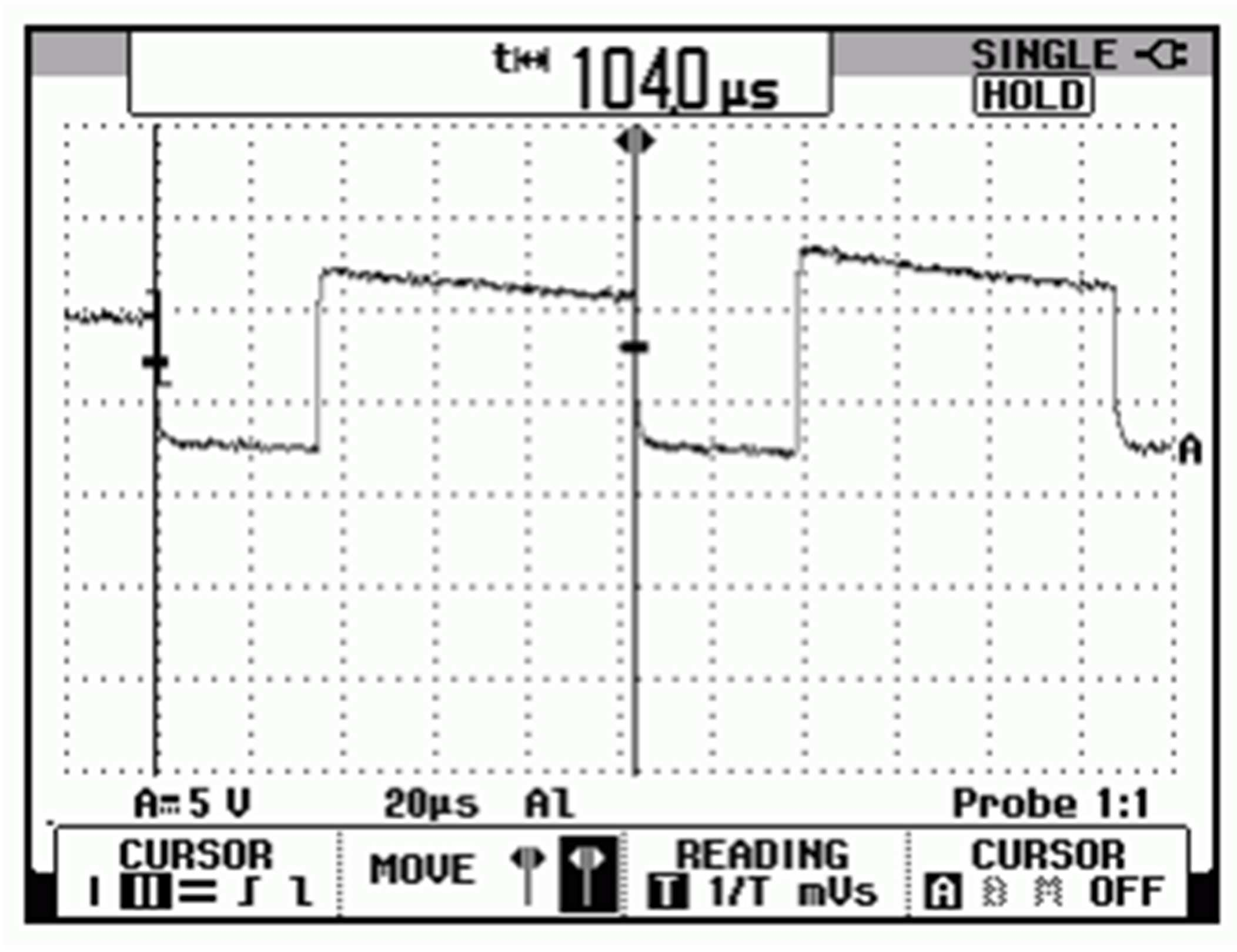 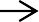 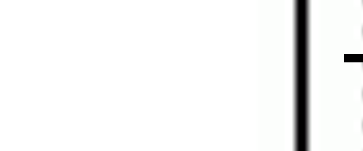 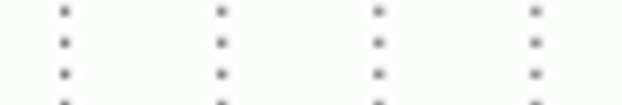 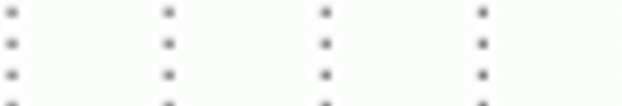 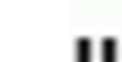 Figure 6 : oscillogramme de la tension en bout de ligneQ51. Déterminer, à partir de la figure 6, la durée d’un bit notée Tb.Q52.		En déduire le débit binaire, noté D, et vérifier qu’il respecte les caractéristiques de la transmission EIB données dans la documentation SP3.Le technicien visualise le début de la trame transmise par le bus EIB sur l’oscilloscope, représenté sur la figure 7, afin de déterminer si la transmission est normale. Le premier octet correspond à l’octet de contrôle. Si le 6ème bit, après le bit de start, est à 1 alors la transmission est de qualité.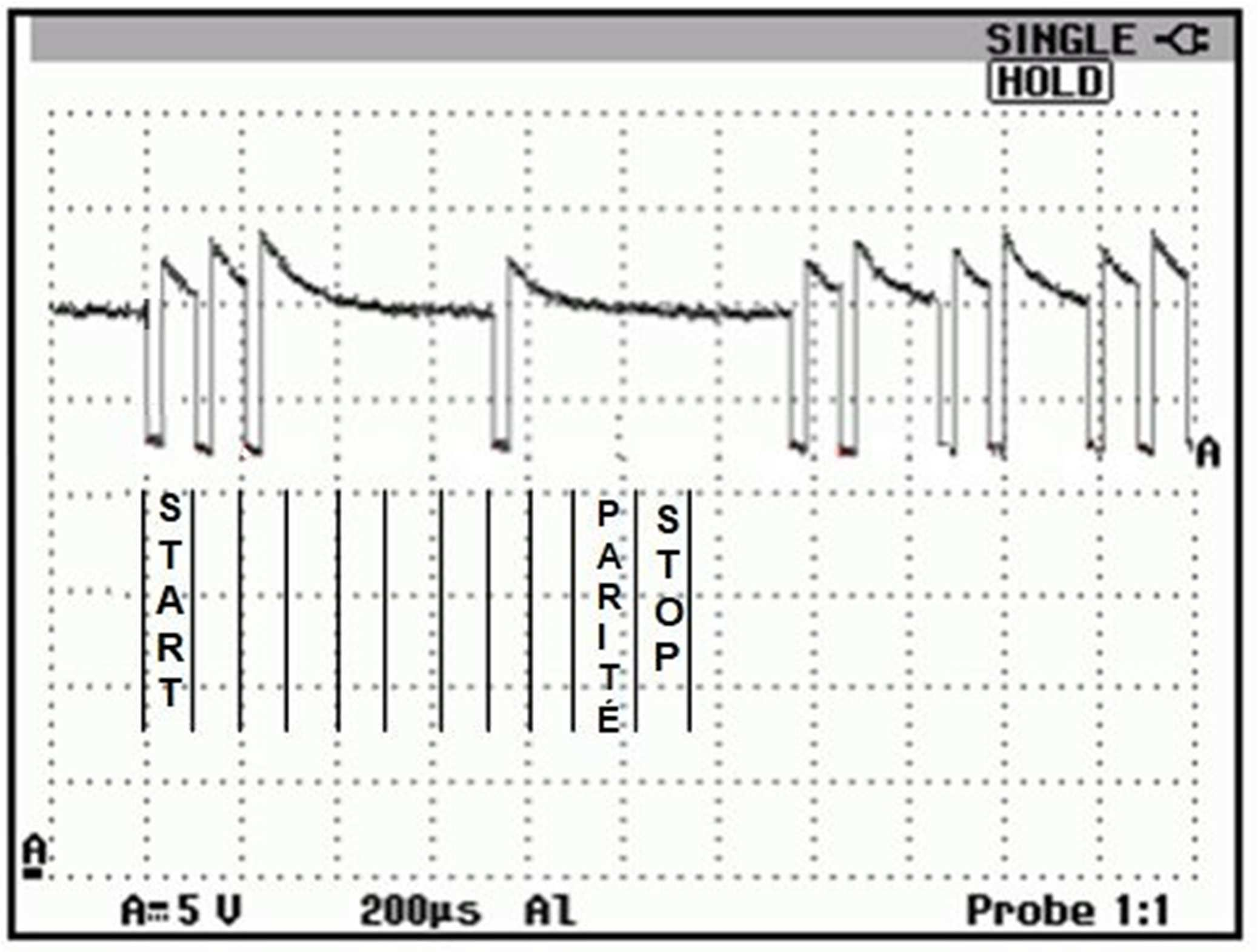 Figure 7 : oscillogramme du début de trameLa documentation SP3 présente les caractéristiques et le codage du signal dans le bus EIB.Q53. Écrire, en binaire, la valeur du premier octet transmis représenté sur l’oscillogramme de la figure 7, en sachant que c’est le bit de poids faible qui est transmis en premier.Q54. Indiquer si la transmission est de qualité.DOCUMENTATIONDocumentation PP1 : Serveur WEB OZW772Source : documentation constructeur Serveur WEB OZW772Références des différents modèles :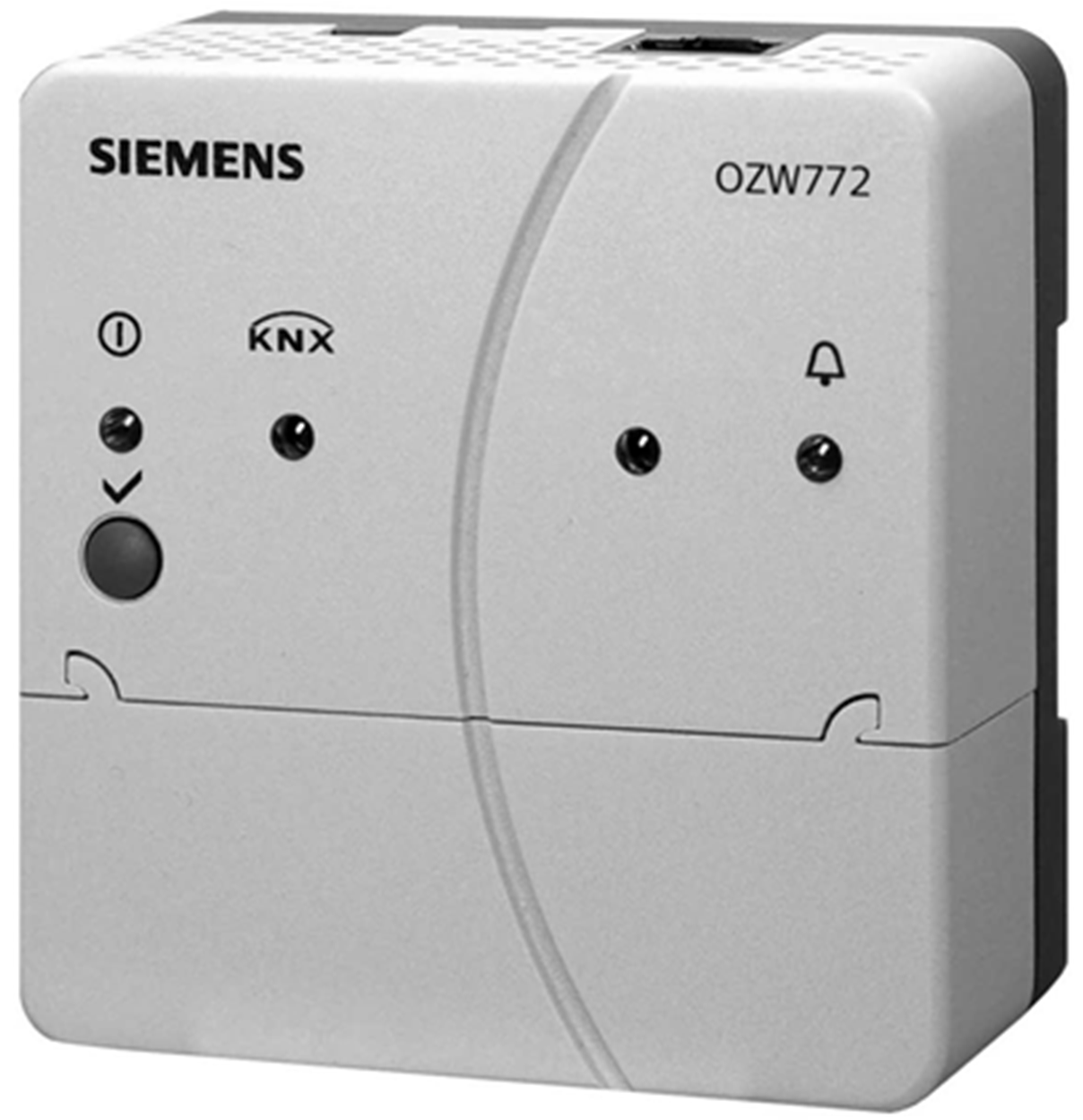 Schéma de raccordement :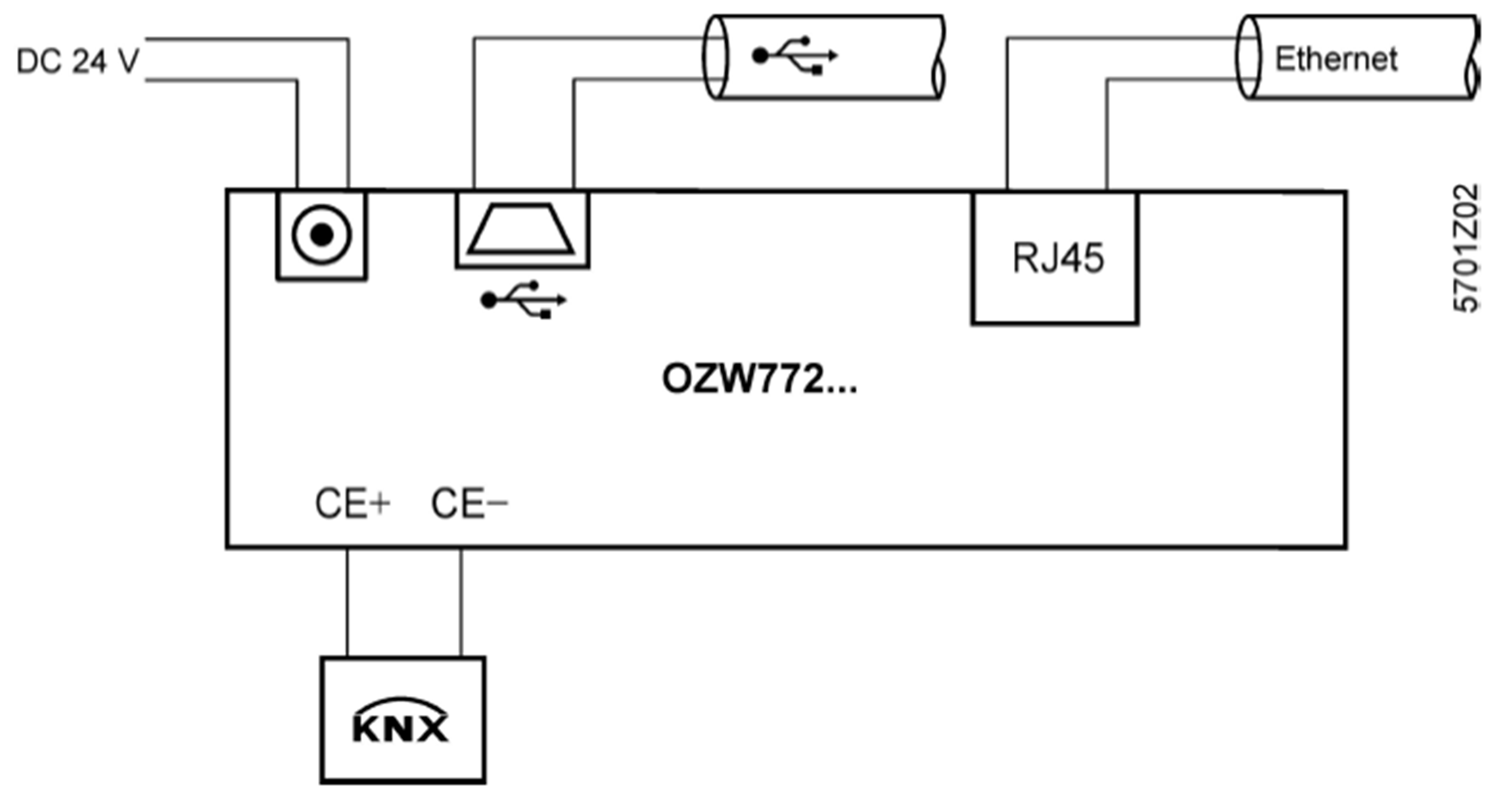 Caractéristiques techniques :Désignation	Nombre maximumd’appareils sur le bus KNXOZW772.01	1 appareilOZW772.04	4 appareilsOZW772.16	16 appareilsOZW772.250	250 appareilsUSB	Type d’interface	USB V2.0 Classe d’appareil	RNDISVitesse de transmission	12 Mb/s max. (full speed) Câble de raccordementLongueur de câble	max. 3m Type de raccordement à l’ordinateur	USB Type AType de raccordement à l’OZW772	USB Type Mini-BEthernet	Type d’interface	100Base-TX, IEEE 802.3 Bitrate (vitesse de transmission)	max. 100 Mo/sProtocole	TCP/IPIdentification	Auto MDI-XRaccordement prise	RJ45 (blindé)Type de câble	Cat-5 standard, UTP ou STPLongueur de câble	100 m max.Mise en service :La mise en service du serveur WEB OZW772 s’effectue avec un navigateur WEB via l’interface USB :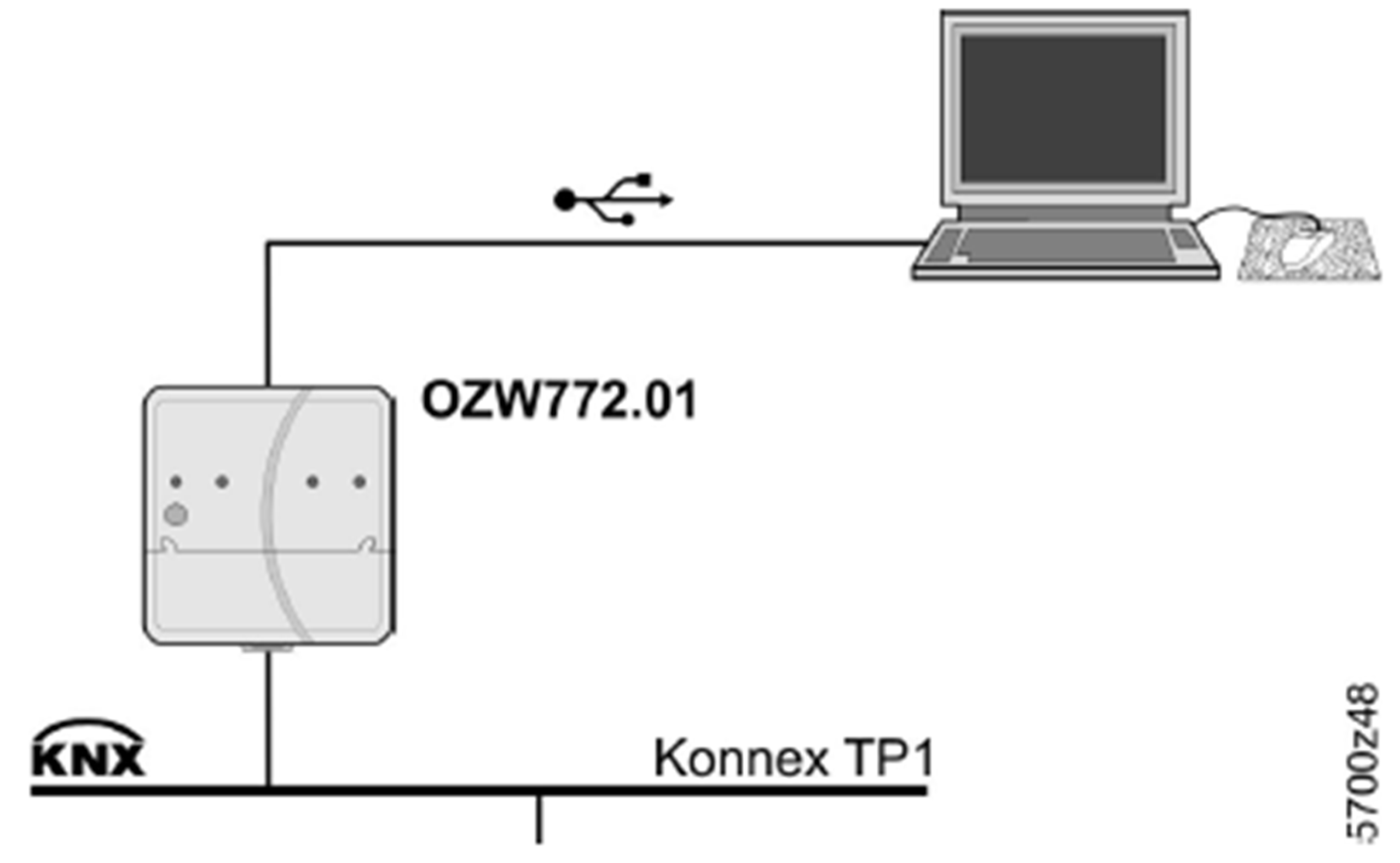 Conditions préalables :Le serveur Web est monté et câblé (cf. Instructions d'installation, G5701).Les appareils KNX communiquant sur le bus ont été mis en service.Les appareils KNX disposent d'une adresse KNX valide [1...253] et sont prêts à fonctionner.Remarque : Les serveurs Web sont livrés avec l'adresse KNX 150. Il convient donc d'attribuer à tous les autres appareils KNX une adresse KNX dans la plage [1…253], sauf 150.Le bus KNX est alimenté.Le serveur Web ou un autre appareil KNX est maître de l'horloge sur le bus KNX.Adresse IP USB : 192.168.250.1/24 (non modifiable)Adresse IP Ethernet : correspond à l'adresse fournie par le service DHCP s’il est présent. Sans DHCP : 192.168.2.10/24 (réglage usine).La mise en service s'effectue avec un PC/portable exploitant un navigateur WEB raccordé sur l'interface USB. La connexion au port USB nécessite l'installation du pilote RNDIS.Lorsque le PC/portable a établi une connexion avec Internet et qu'on le raccorde sur la prise USB, le pilote RNDIS s'installe automatiquement, à condition que le service de mise à jour en ligne de Microsoft ait été activé. En l'absence de connexion avec Internet, il est possible d'installer le pilote RNDIS manuellement.Pour accéder au serveur WEB, entrer l’adresse http://192.168.250.1 dans le navigateur WEB :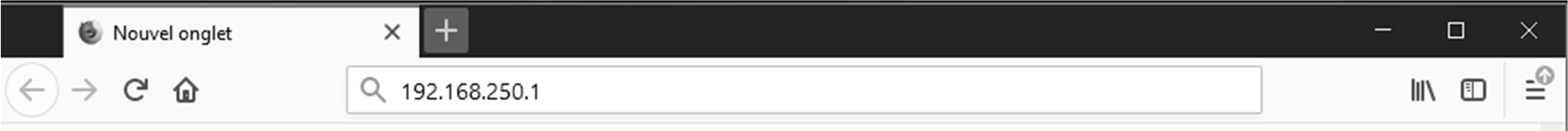 Login par défaut :Username (Nom utilisateur) : Administrator Password (Mot de passe) : PasswordExploitation :L'exploitation de l'installation s'effectue à l'aide d'un PC, d'un smartphone ou d'un téléphone portable disposant d'un navigateur Web compatible, par le biais d'une interface USB, d'une connexion LAN/Ethernet ou d'Internet.La figure ci-dessous illustre une application d’exploitation type via internet et un réseau local.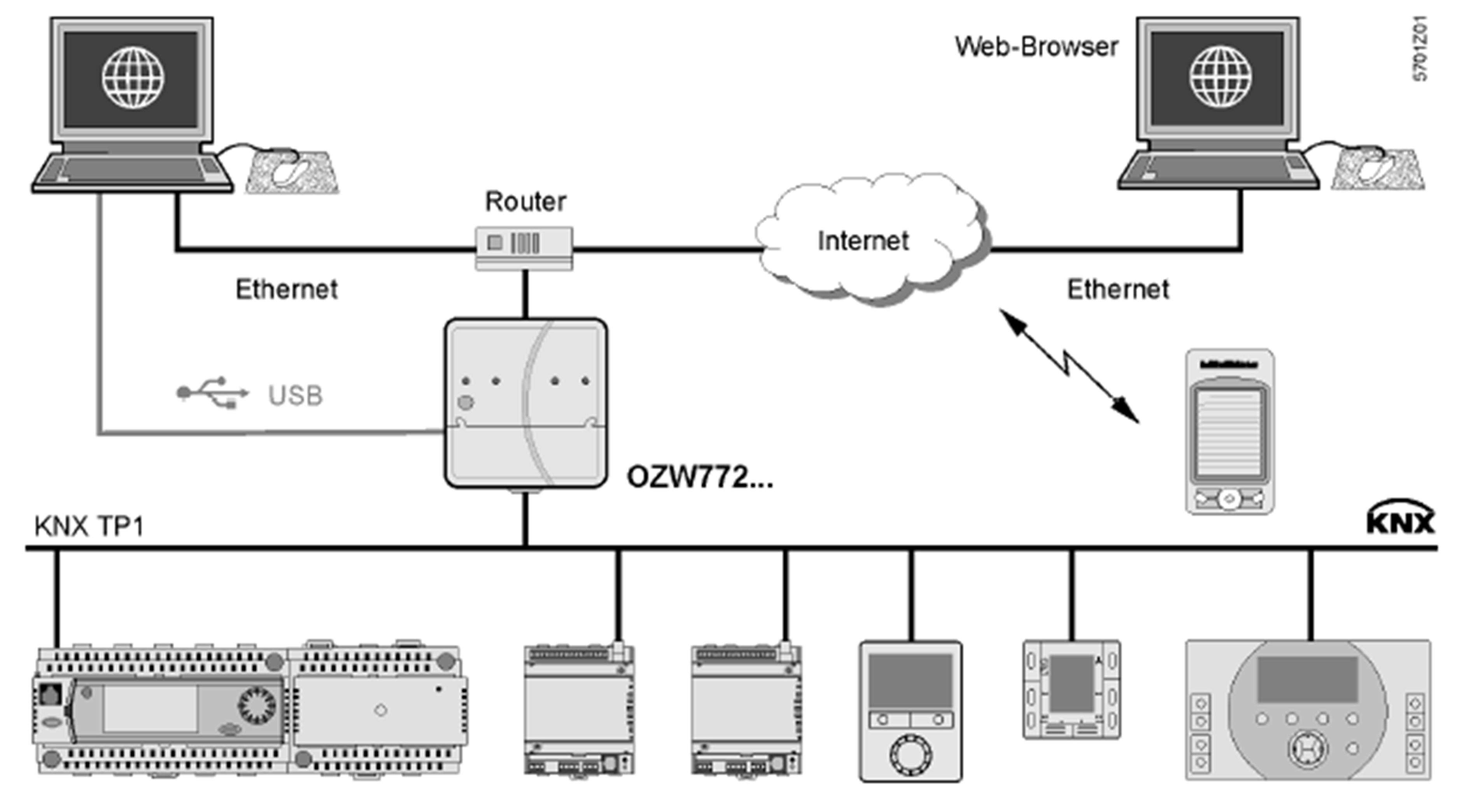 Documentation PP2 : Protocoles HTTP et HTTPSHTTP (Hypertext Transfer Protocol) est un protocole de communication client-serveur développé pour le World Wide Web.HTTPS (avec S pour Secure) est la variante du protocole HTTP sécurisée par l'usage des protocoles SSL (Secure Sockets Layer) ou TLS (Transport Layer Security). Il garantit la confidentialité des données échangées.HTTP est un protocole de la couche application du modèle OSI. Il utilise le protocole TCP (mode connecté) au niveau de la couche transport. Un serveur HTTP utilise par défaut le port 80 (443 pour HTTPS).Les clients HTTP les plus connus sont les navigateurs Web permettant à un utilisateur d'accéder à un serveur Web contenant les données.Dans le protocole HTTP, une méthode est une commande spécifiant un type de requête, c'est- à-dire qu'elle demande au serveur d'effectuer une action. En général l'action concerne une ressource identifiée par l'URL qui suit le nom de la méthode.La version HTTP/1.1 du protocole HTTP (RFC 7230 à 7237) définit les méthodes suivantes :Documentation PP3 : Le standard KNXLe standard KNX (abréviation de KoNneX) est à la fois un bus de terrain et un protocole de communication. Il est issu du regroupement de 3 standards européens BatisBus, EIB et EHS en 2002. KNX est utilisé dans des applications de gestion d’énergie, d’éclairage, de chauffage, de ventilation, de climatisation, etc.Architecture d’une installation KNX :L'installation KNX dans un bâtiment est divisée en zones (15 max.). Chaque zone peut contenir plusieurs lignes (15 max.). Les appareils KNX appelés participants seront connectés à une ligne (maximum de 64 participants par ligne).Les lignes peuvent être reliées ensemble par des coupleurs de lignes. Les zones peuvent être reliées entre elles par des coupleurs de secteurs.Tous les participants KNX possèdent une adresse physique. Cette adresse doit être unique dans toute l'installation. Elle est composée de 3 nombres séparés par des points. Le format de l'adresse est :Zone.Ligne.ParticipantPar exemple un participant peut avoir l'adresse physique 2.5.23 qui correspond à la zone 2, la ligne 5 et le participant 23.Exemple d’architecture d’un bâtiment contenant 2 zones de 3 lignes chacune.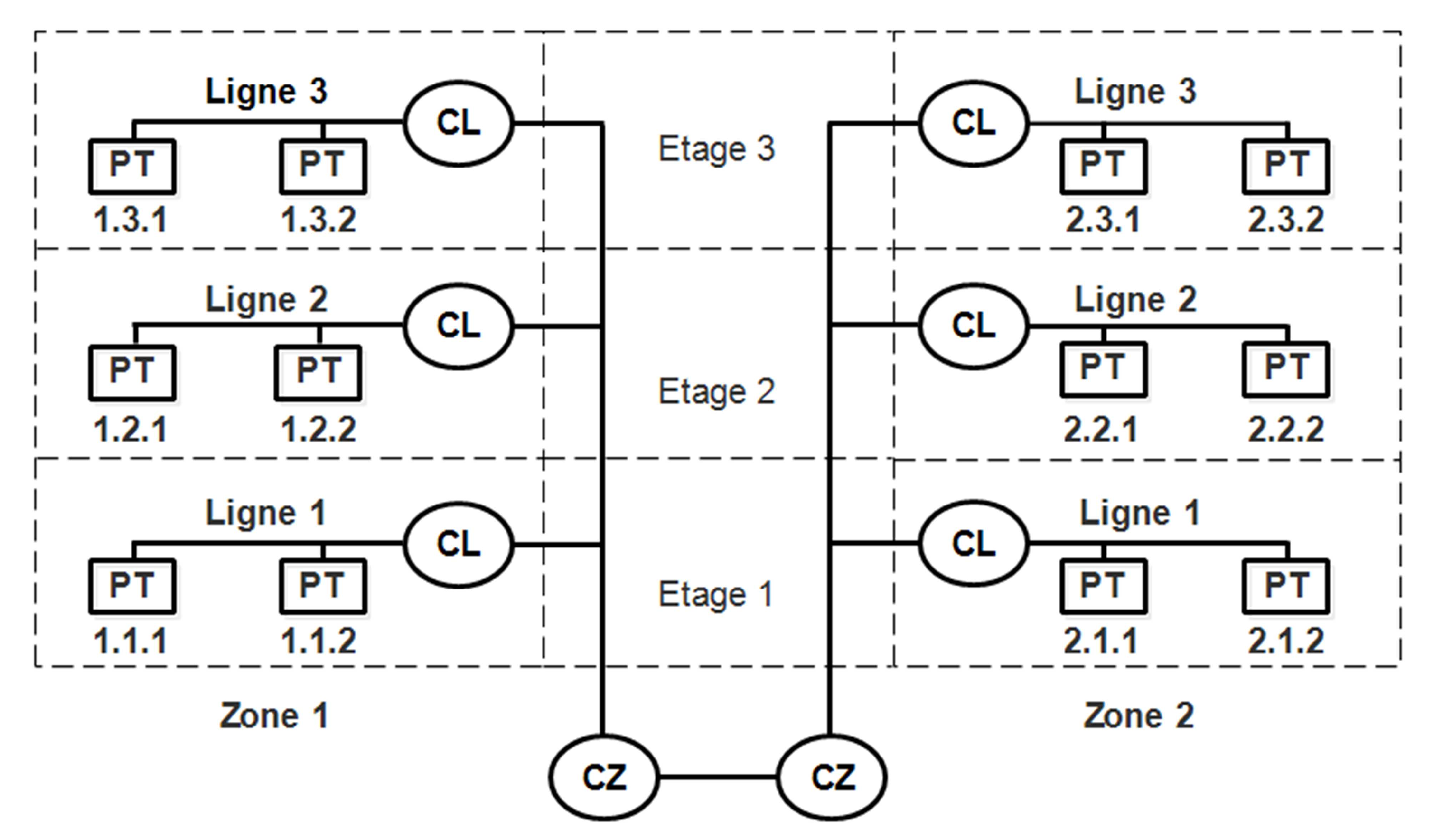 Des coupleurs de zones (CZ) et des coupleurs de lignes (CL) permettent à tous les participants (PT) de communiquer même si ceux-ci ne se trouvent pas sur la même ligne.Bus de terrain KNX :Le bus de terrain préconisé est une paire torsadée d’où le nom de KNX TP (Twisted Pair). Les informations sont transmises de façon symétrique sur le bus. Le participant exploite la différence de tension entre les deux fils du bus pour décoder les données. Les parasites sont supprimés et le signal amplifié. La paire différentielle est très utilisée en Gestion technique du Bâtiment, cette liaison est une liaison série asynchrone, multipoints et symétrique (ou différentielle). La liaison est du type RS485. La transmission se fait en mode série asynchrone à la vitesse de 9600 bits/seconde.Les messages envoyés par les participants KNX sont appelés des télégrammes.Composition du télégramme dans le cas où le champ destinataire est une adresse physique :Le télégramme se décompose en plusieurs champs :La longueur du télégramme peut varier de 9 à 23 octets (2 octets de données au minimum).Champ de contrôle (octet 1)Codé sur 1 octet, il sert à définir la priorité de transmission de la façon suivante :Champ adresse source (octet 2 et 3)Il s’agit de l’adresse physique du participant émetteur codée sur 2 octets.Chaque participant est identifié par une adresse physique unique sur tout le réseau. Cette adresse comprend :Un n° de zone (4 bits)Un n° de ligne (4 bits)Un n° de participant (8 bits)Exemple :L’adressage physique d’un participant raccordé à la ligne 3 de la zone 2 sera 2.3.X où X est le numéro de participant qui doit être compris entre 1 et 255 inclus. Si le numéro du participant est 1, cette adresse s’écrira 2.3.1 soit en binaire : 00100011 00000001.Champ adresse destinataire (octet 4 et 5)Ce champ est composé de la même manière que le champ adresse source.Champ type de destinataire (bit de poids fort b7 de l’octet 6)Ce bit à la valeur 0 (l’adresse du destinataire est une adresse physique).Champ compteur de routage (bits b6-b5-b4 de l’octet 6)Le participant émetteur délivre le télégramme avec le compteur de routage (CR) initialisé à 6. Chaque coupleur (zone ou ligne) décrémente le CR de 1 et transmet le télégramme plus loin tant que le CR est positif (on tient compte de la table de filtrage).Si le CR = 7 alors il ne sera pas décrémenté et il pourra sillonner toute l’installation sans tenir compte des tables de filtrage.Il contient la valeur du compteur de routage codée sur 3 bits (valeur 6 la plupart du temps, valeur 7 diagnostics).Champ longueur des données (bits b3-b2-b1-b0 de l’octet 6)Il indique la longueur du champ de données en octets : codage sur 4 bits (la longueur du champ de données est comprise entre 2 et 16 octets).Champ de données (octets 7 à n)Champ contenant les données transmises.Le champ de données peut contenir jusqu’à 16 octets avec un minimum de 2 octets.Champ de sécurité (octet n+1)Le champ de sécurité est constitué d’un octet qui permet le contrôle de la bonne transmission du télégramme.Cet octet de vérification (bits S0 à S7) est généré en parité impaire.Il faut faire la somme des bits de même poids qui sont à 1 dans tous les octets du télégramme. Si cette somme est paire, la valeur du bit correspondant dans l’octet de sécurité sera mise à 1. Si cette somme est impaire la valeur du bit correspondant dans l’octet de sécurité sera mise à 0.Exemple numérique :Si le télégramme reçu (sans l’octet de sécurité) est : BC 12 0A 33 03 E1 00 81Le télégramme complet est alors : BC 12 0A 33 03 E1 00 81 0BDocumentation PP4 : Principales requêtes SQL d’un serveur MySQLDocumentation PP5 : Diagramme de séquence de la méthode UpdateUser() de la classe CUser :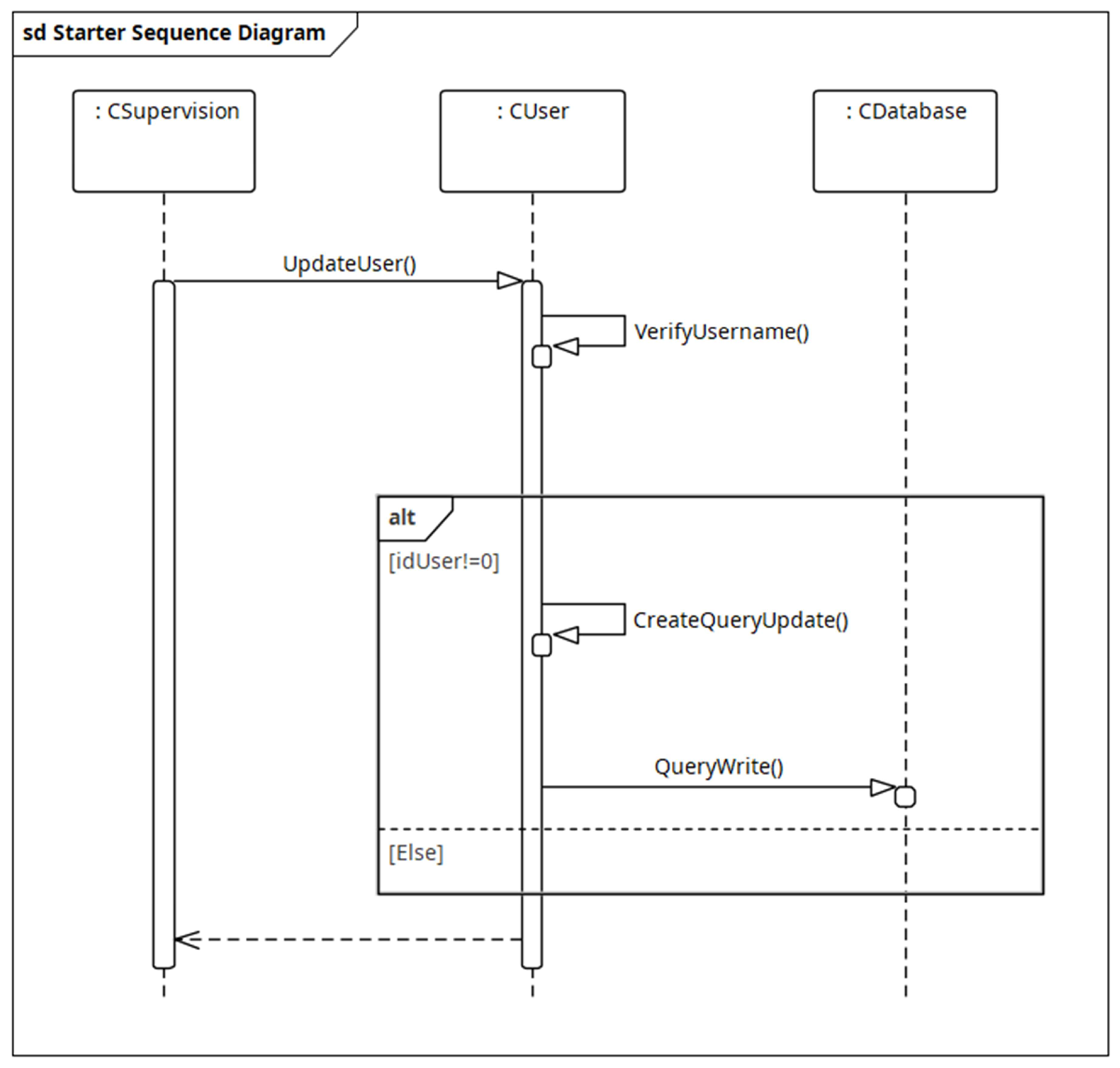 Documentation PP6 : Traitement des chaînes de caractères en C++ :Function std::operator+ (string)	 Concatenate stringsReturns a newly constructed string object with its value being the concatenation of the characters in lhs followedby those of rhs.Parameters :lhs, rhs : Arguments to the left- and right-hand side of the operator, respectively.Example :#include <iostream> #include <string> main (){std::string str1 ("www"); std::string str2 ("cplusplus.com"); std::string url;url = str1+" ."+str2; std::cout << url ; return 0;}Output:www.cplusplus.comFunction std::to_string	 Convert numerical value to stringReturns a string with the representation of val.Parameters :Val : Numerical valueExample :#include <iostream> #include <string> int main (){std::string str1; int number=2021;str1=std::to_string(number) std::cout << str1 ;return 0;}Output:2021Documentation PP7 : Extrait de la bibliothèque <ctime> :<ctime> est un entête de la bibliothèque standard du langage du C++ qui déclare des fonctions fournissant de manière standardisée des primitives de manipulation des dates et leur formatage.Type de données :time_t :type de données retourné par time() ;généralement défini par les types int ou long int.Fonctions :time_t time(time_t* timer) :donne le temps actuel ;la valeur est stockée dans l'objet pointé par timer ;dans le cas où timer est nul, la valeur est seulement passée en résultat de la fonction ;le standard POSIX spécifie que time_t contient le nombre de secondes depuis le 1er janvier 1970 (heure UNIX).Exemple d’utilisation :time_t timer;time(&timer); // ou : timer = time(NULL) ;double difftime(time_t timer2, time_t timer1) :retourne la différence, exprimée en secondes, entre deux instants.Exemple d’utilisation :double sec;time_t time1, time2;// acquisition du tempstime(&time1);…// acquisition du tempstime(&time2);// différence en secondes entre les 2 tempssec= difftime(time2, time1);Documentation PP8: Cisco Aironet 1600Source : extrait de la documentation constructeur Cisco Aironet 1600ComplianceStandardsSafety:UL 60950-1CAN/CSA-C22.2 No. 60950-1UL 2043IEC 60950-1EN 60950-1Radio approvals:FCC Part 15.247, 15.407RSS-210 (Canada)EN 300.328, EN 301.893 (Europe)ARIB-STD 33 (Japan)ARIB-STD 66 (Japan)ARIB-STD T71 (Japan)AS/NZS 4268.2003 (Australia and New Zealand)EMI and susceptibility (Class B)FCC Part 15.107 and 15.109ICES-003 (Canada)VCCI (Japan)EN 301.489-1 and -17 (Europe)EN 60601-1-2 EMC requirements for the Medical Directive 93/42/EECIEEE Standard:IEEE 802.11a/b/g, IEEE 802.11n, IEEE 802.11h, IEEE 802.11dSecurity:802.11i, Wi-Fi Protected Access 2 (WPA2), WPA802.1XAdvanced Encryption Standards (AES), Temporal Key Integrity Protocol (TKIP)EAP Type(s):Extensible Authentication Protocol-Transport Layer Security (EAP-TLS)EAP-Tunneled TLS (TTLS) or Microsoft Challenge Handshake Authentication Protocol Version 2 (MSCHAPv2)Protected EAP (PEAP) v0 or EAP-MSCHAPv2Documentation PP9 : Cisco Catalyst 3650 Series SwitchesSource : documentation constructeur Cisco Catalyst 3650 Series SwitchesProduct OverviewIntegrated wireless controller capability with:Up to 40G of wireless capacity per switch (48-port models)Support for up to 50 access points and 1000 wireless clients on each switching entity (switch or stack)24 and 48 10/100/1000 data and PoE+ models with energy-efficient Ethernet (EEE) supported ports24 and 48 100-Mbps and 1-, 2.5-, 5-, and 10-Gbps (multigigabit) Cisco UPOE and PoE+ models with EEE1Five fixed-uplink models with four Gigabit Ethernet, two 10 Gigabit Ethernet, four 10 Gigabit Ethernet, eight 10 Gigabit Ethernet, or two 40 Gigabit Ethernet Quad Small Form-Factor Pluggable Plus (QSFP+) ports24-port and 48-port 10/100/1000 PoE+ models with lower noise and reduced depth of 11.62 inches for shallow depth cabinets in enterprise, retail, and branch-office environmentsOptional Cisco StackWise-160 technology that provides scalability and resiliency with 160 Gbps of stack throughputDual redundant, modular power supplies and three modular fans providing redundancy2Support for external power system RPS 2300 on the 3650 mini SKUs for power redundancyFull IEEE 802.3at (PoE+) with 30W power on all ports in 1 rack unit (RU) form factorIEEE 802.3BZ (2.5GBASE-T and 5GBASE-T) to go beyond 1 Gbps with existing Category 5e and Category 6IEEE 802.1ba Audio Video Bridging (AVB) built in to provide a better AV experience, including improved time synchronization and quality of service (QoS)Software support for IPv4 and IPv6 routing, multicast routing, modular QoS, Flexible NetFlow (FNF) Version 9, and enhanced security featuresSingle universal Cisco IOS® Software image across all license levels, providing an easy upgrade path for software featuresEnhanced limited lifetime warranty (E-LLW) with next business day (NBD) advance hardware replacement and 90-day access to Cisco Technical Assistance Center (TAC) supportSwitch Models and ConfigurationsAll Cisco Catalyst 3650 Series Switches have fixed, built-in uplink ports and ship with one power supply. Tables 1 through 5 provide further details. Figure 1 is an image of the Cisco Catalyst 3650 Series Switches.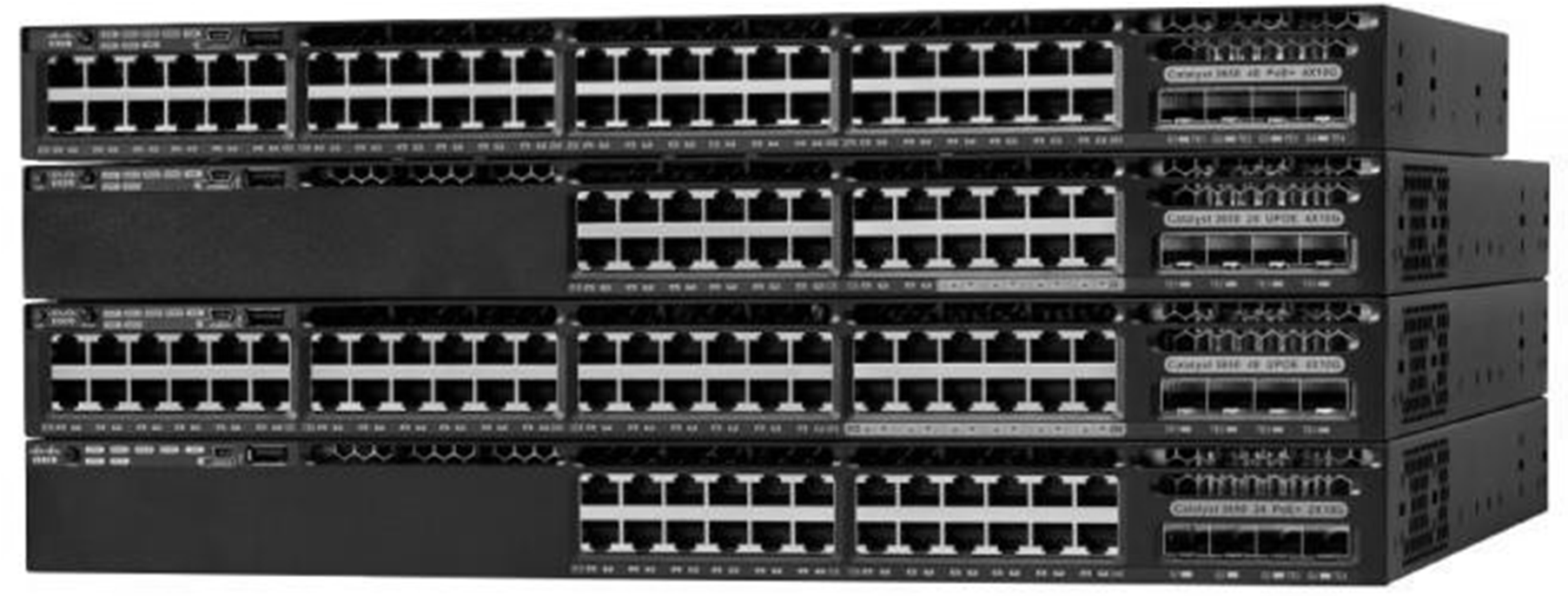 Table 1 Shows the Cisco Catalyst 3650 Series configurations.Table 1. Cisco Catalyst 3650 Series ConfigurationsDocumentation PP10 : Le protocole MQTTPour répondre à la problématique du nombre grandissant d’objets connectés, l’IoT, s’est doté d’un nouveau standard : le protocole MQTT (Message Queuing Telemetry Transport).MQTT est ouvert, simple, léger et facile à mettre en œuvre. Il est idéal pour répondre aux besoins suivants :faible consommateur en énergie ;très rapide, il permet un temps de réponse supérieur aux autres standards du  web actuel ;permet une forte fiabilité si nécessaire ;nécessite peu de ressources processeurs et de mémoires ;légèreté : beaucoup moins verbeux que HTTP, avec un côté asynchrone natif.MQTT est basé sur la suite de protocoles TCP/IP, utilisée par les protocoles internet dont HTTP. On peut donc le trouver sur n’importe quelle plateforme matérielle, que ce soit un microcontrôleur, un PC ou même un Cloud Microsoft Azure ou Amazon AWS.Principe de fonctionnement :MQTT est un service de publication/abonnement TCP/IP simple et extrêmement léger. Il fonctionne sur le principe client/serveur.L’application réseau serveur, nommé broker, va collecter des informations que les éditeurs (publishers) vont lui transmettre. Certaines informations collectées par le broker seront renvoyées à certains abonnés (subscribers) en ayant préalablement fait la demande au broker. Un client peut être à la fois éditeur et abonné.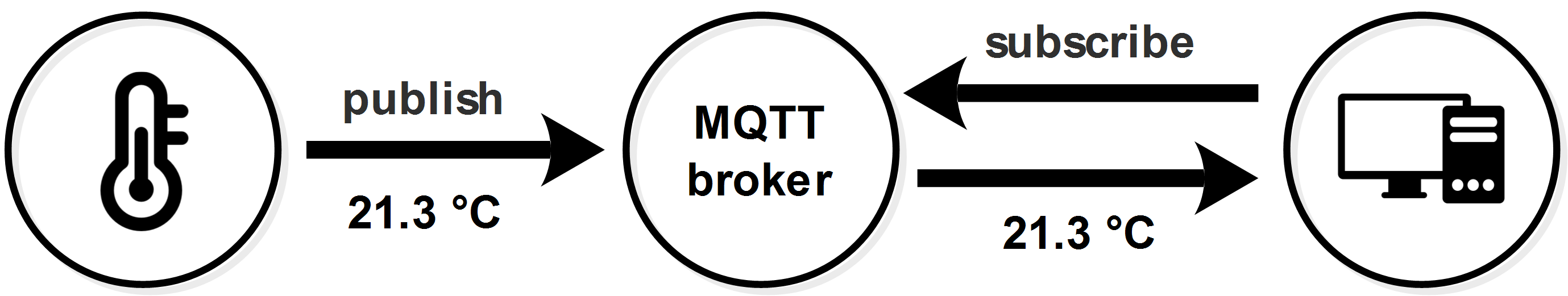 Les messages sont envoyés par les éditeurs sur un canal d'information appelé topic. Ces messages peuvent être lus par les abonnés. Les topics peuvent avoir une hiérarchie qui permet de sélectionner finement les informations que l’on désire.Un topic est une chaîne de caractère. Il peut y avoir plusieurs niveaux de sujets séparés par un« / ».Exemples de topics :sensors/COMPUTER_NAME/temperature/HARDDRIVE_NAME sensor/temperature/salonsensor/temperature/#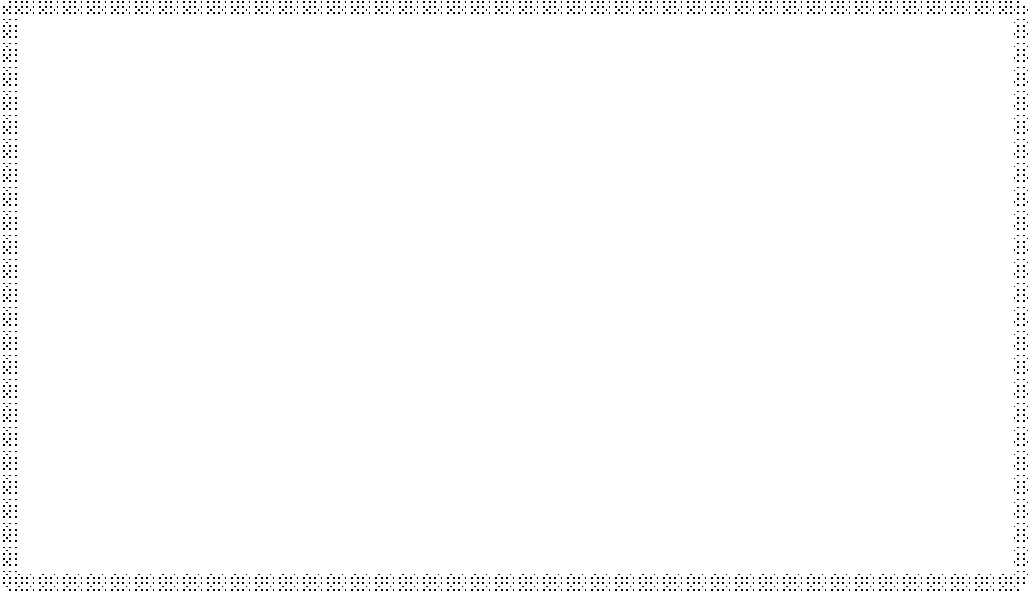 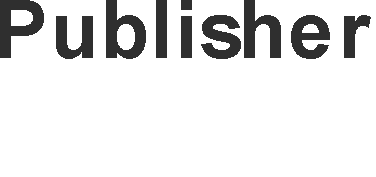 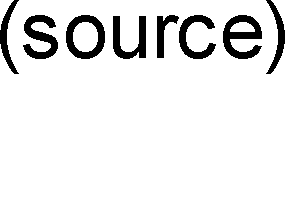 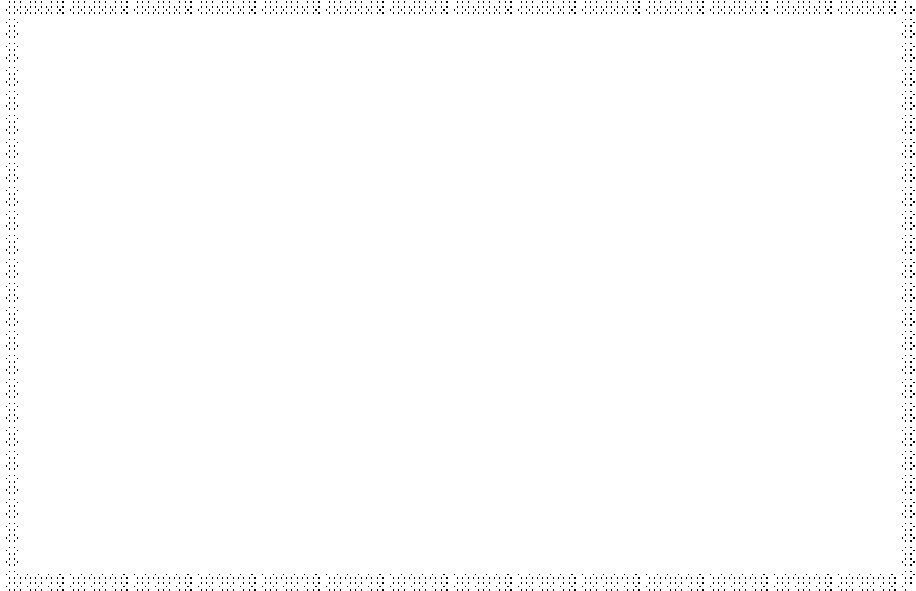 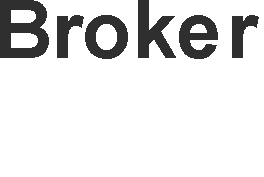 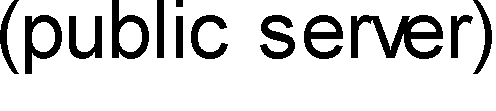 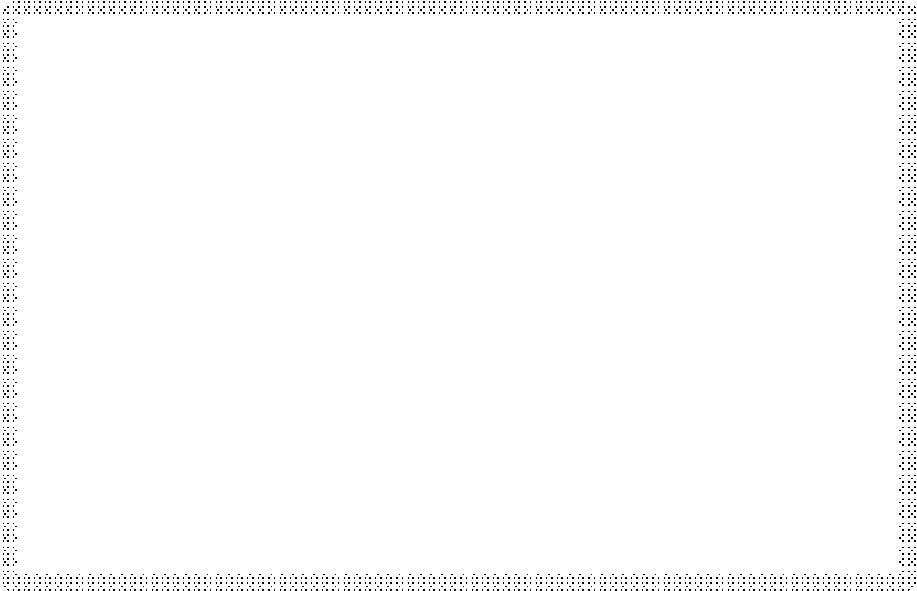 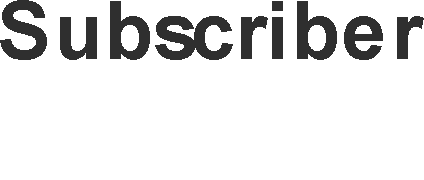 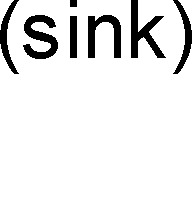 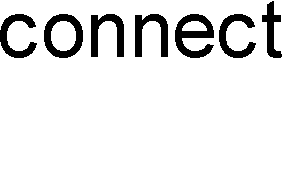 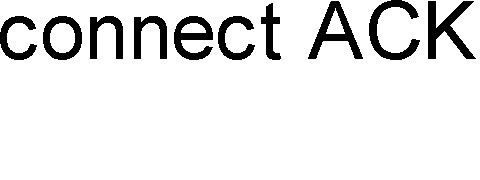 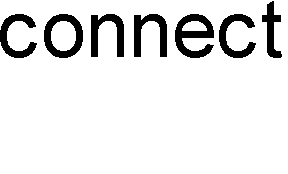 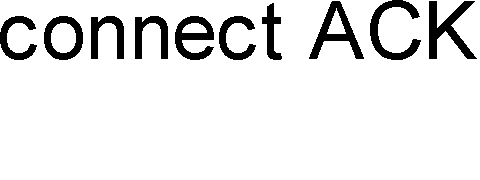 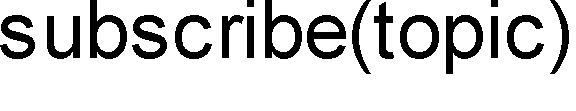 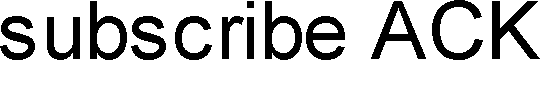 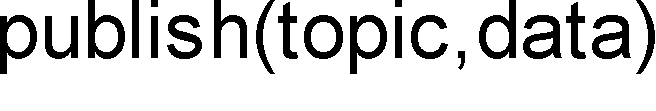 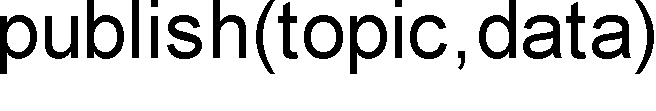 Les messages sont constitués de 2 éléments :un « topic » ou identifiant du message ;un « body » ou corps du message : les données du message qui peuvent se présenter sous différentes formes (binaire, chaine de caractères ou chaine avec encodage JSON par exemple). Les messages envoyés ne peuvent excéder une taille de 256 Mo.MQTT fonctionne sur TCP/IP. Le principal travail du broker est de servir de relais.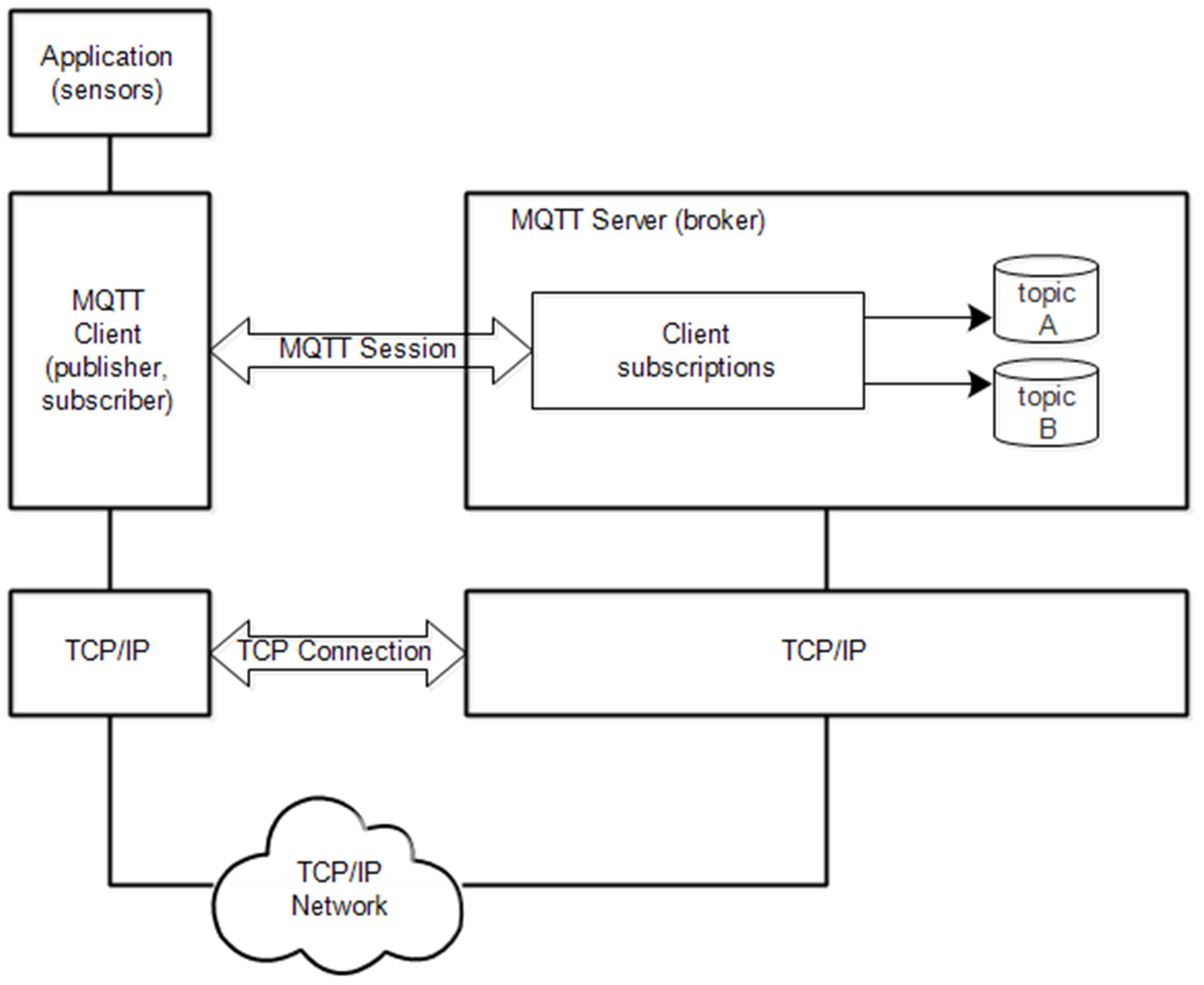 Documentation SP1 : Sonde de température ambiante QAA32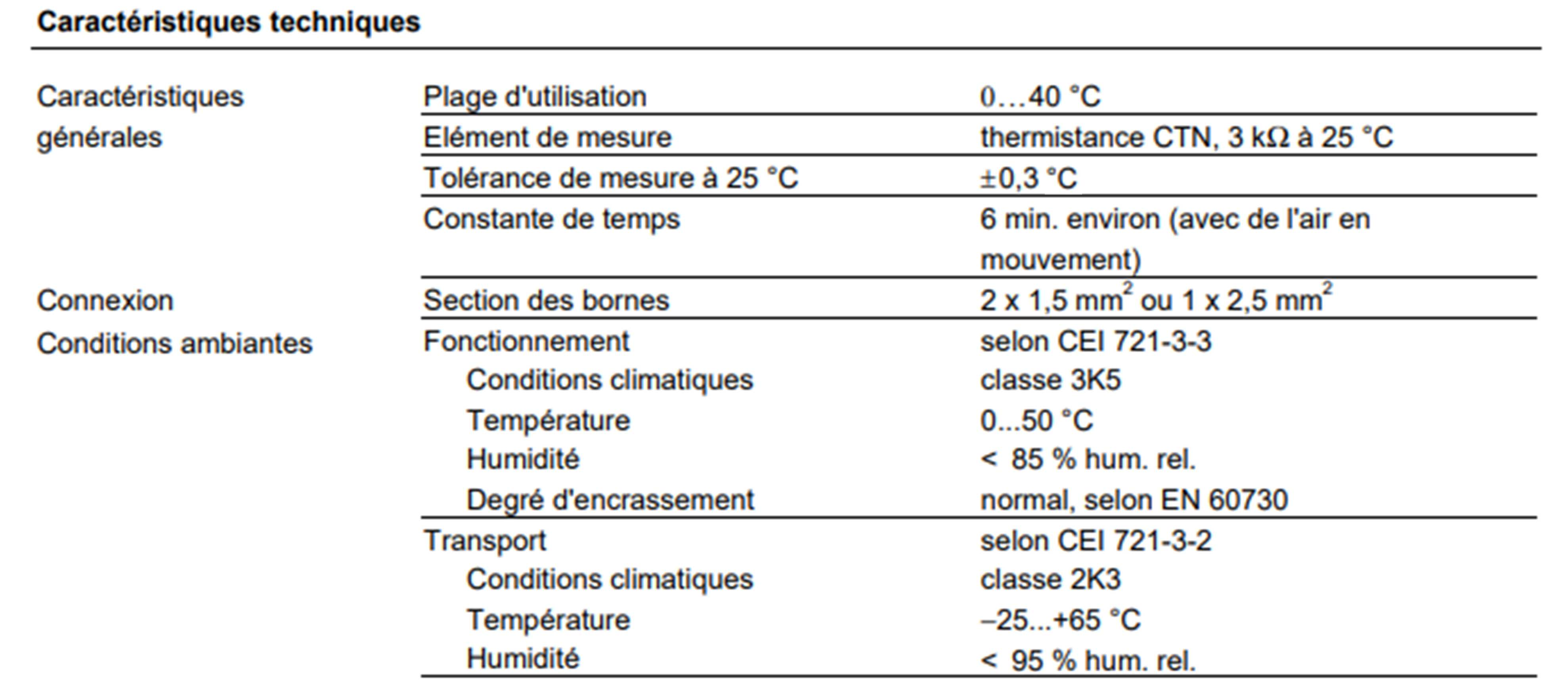 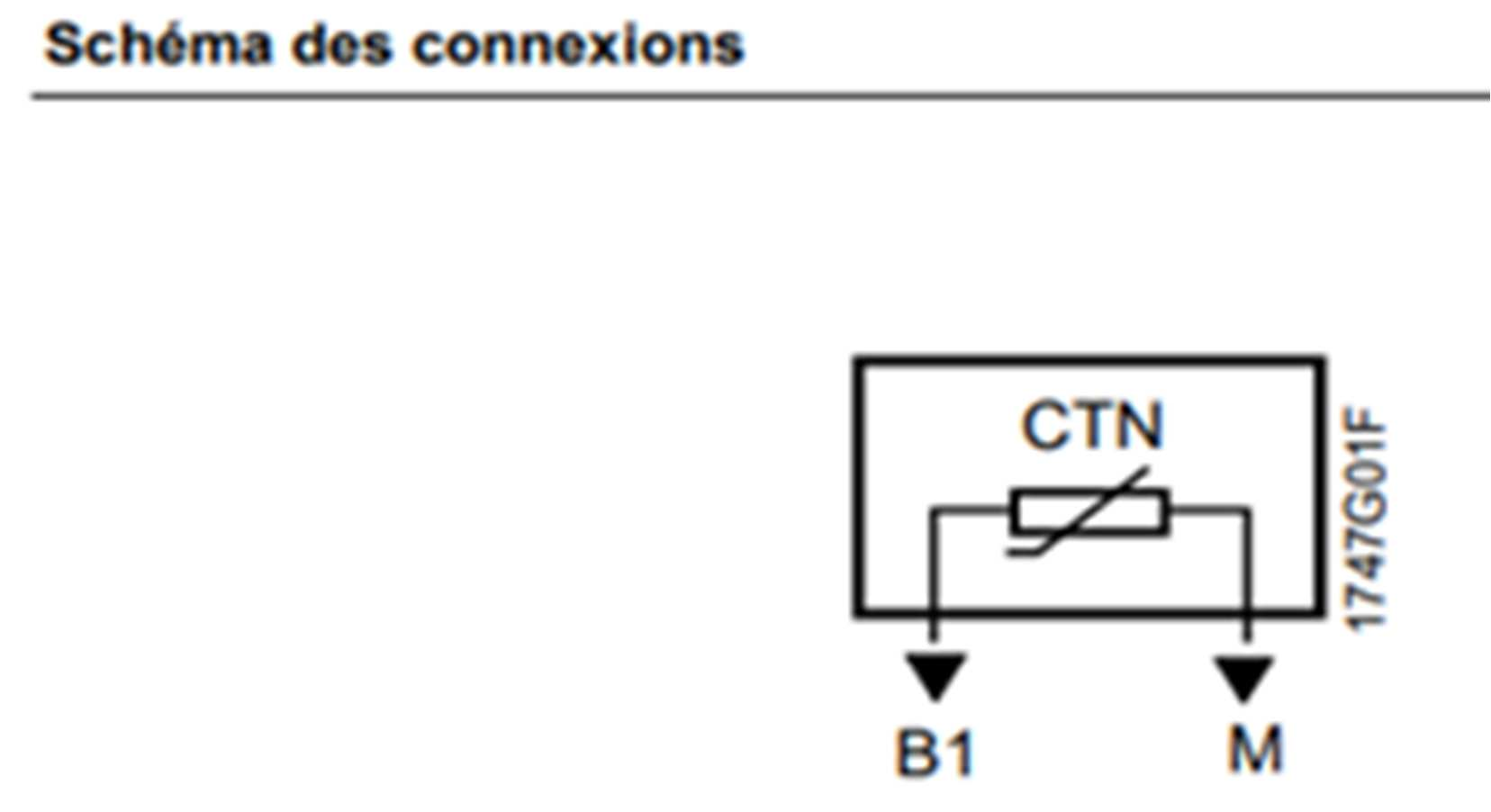 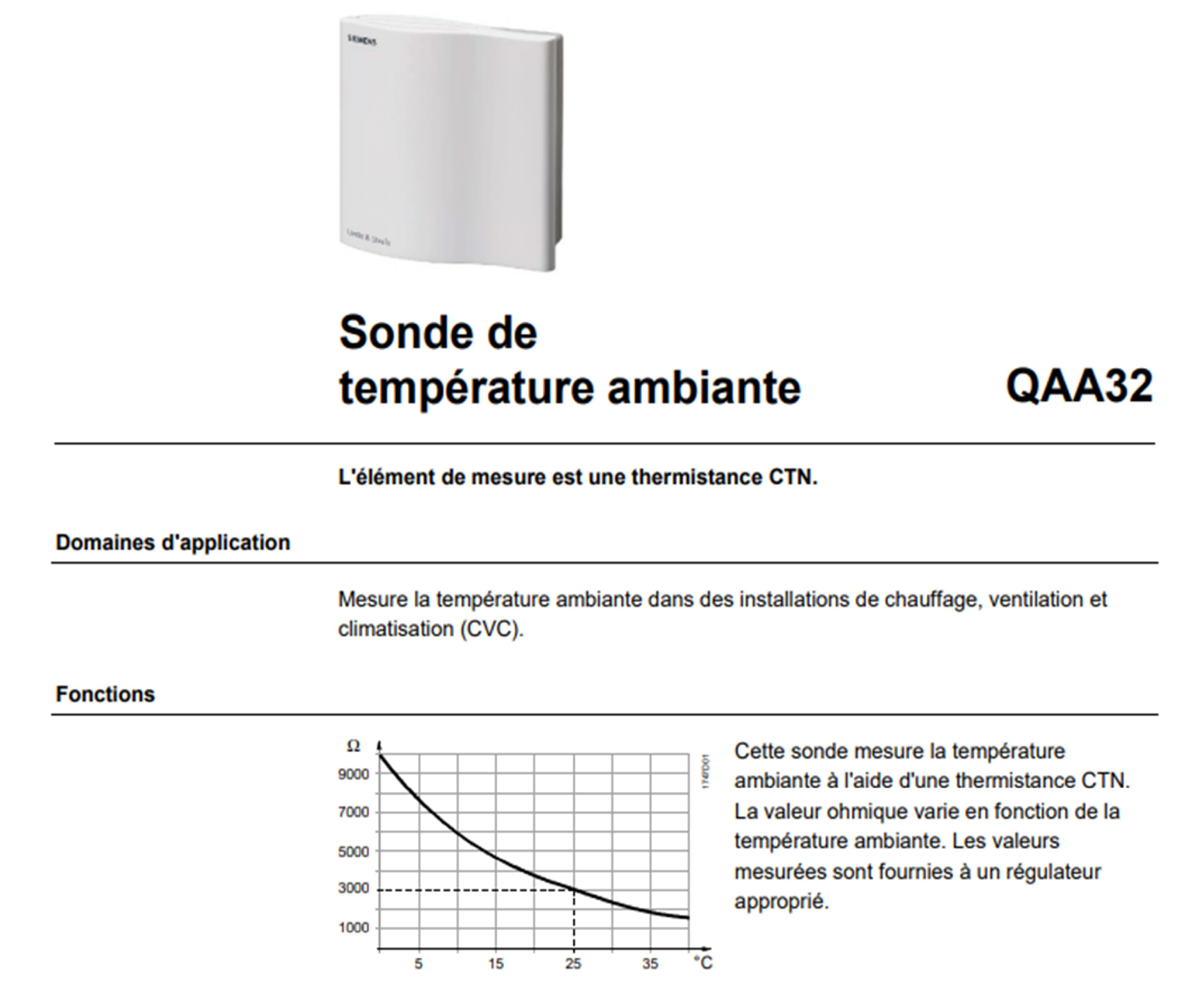 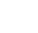 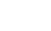 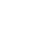 Documentation SP2 : Vitesse de propagation dans une paire torsadée selon le matériau d’isolation utilisé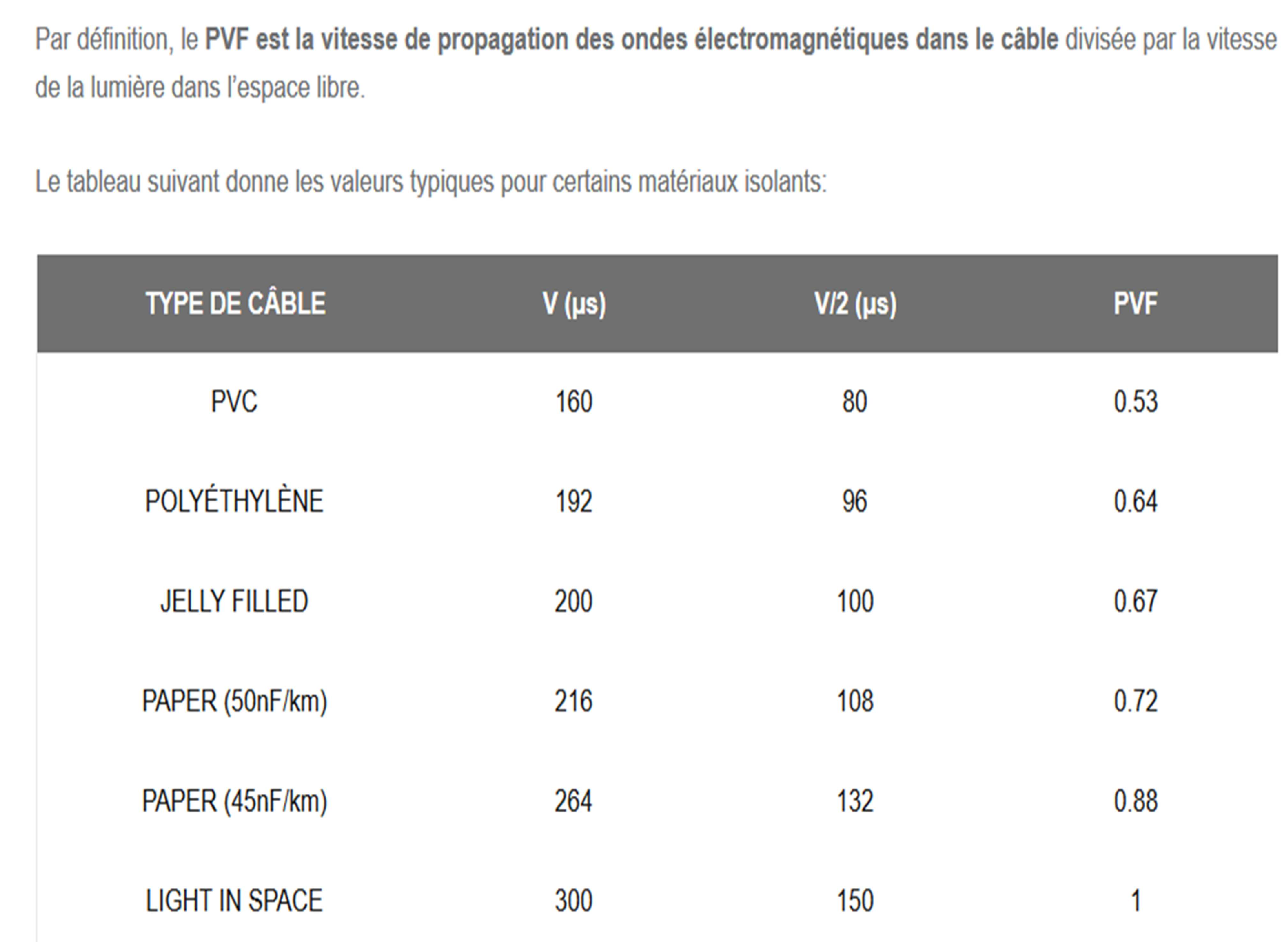 Documentation SP3 : Bus EIBCaractéristiques de transmission par bus EIB :Les données qui forment le « message » EIB sont transmises en mode série différentiel avec un débit de 9600 bits·s-1. La longueur totale du bus ne doit pas excéder 1000 m. La distance qui sépare deux composants EIB ne doit pas dépasser 700 m. La distance entre un composant et une alimentation est limitée à 350 m.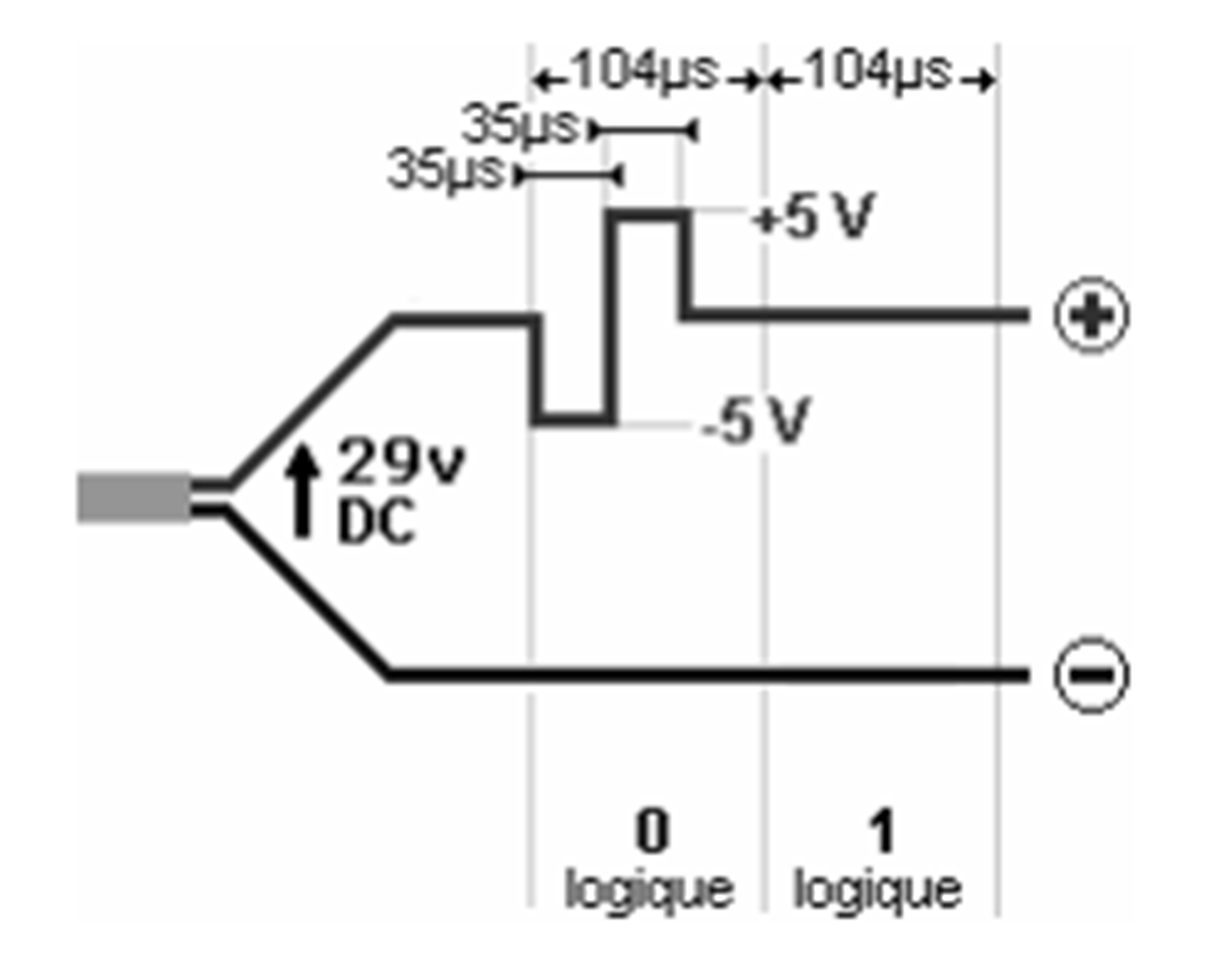 Représentation idéalisée du codage du signal dans le bus EIBLe 0 logique est un signal alternatif d'amplitude 5 V, superposé à une tension continue de 29 V. Le 1 logique correspond à une tension continue de 29 V.SESSION 2021BTS Systèmes Numériques Option A Informatique et Réseaux Épreuve E4Page de garde21SN4SNIR1BTS Systèmes Numériques Option A Informatique et Réseaux Épreuve E4Page de garde1er octet1er octet1er octet1er octet1er octet1er octet1er octet1er octet2ème octet2ème octet2ème octet2ème octet2ème octet2ème octet2ème octet2ème octetZZZZLLLLPTPTPTPTPTPTPTPTSESSION 2021BTS Systèmes Numériques Option A Informatique et Réseaux Épreuve E4Page DR-Pro1 sur 621SN4SNIR1Domaine Professionnel – Document RéponsesPage DR-Pro1 sur 6SESSION 2021BTS Systèmes Numériques Option A Informatique et Réseaux Épreuve E4Page DR-Pro2 sur 621SN4SNIR1Domaine Professionnel – Document RéponsesPage DR-Pro2 sur 6Type interface OZW772Configuration IP / Masque CIDRPilote à installer sur le système d’exploitation de l’ordinateurPilote générique de la carte réseau.Méthode HTTPJustificationDemande de la t° ambianteChangement de la valeur de consigne de la températureChampValeur hexadécimaleSignificationContrôle (1 octet)Adresse source (2 octets).	.Adresse destinataire (2 octets).	.Type de destinataire (1 bit)Compteur de routage (3 bits)Longueur des données (4 bits)Données (9 octets)Les données du télégramme.D7D6D5D4D3D2D1D010111100BC : 1er octet du télégramme0000001002 : 2ème octet du télégramme0000000101 : 3ème octet du télégramme0000001002 : 4ème octet du télégramme1001011096 : 5ème octet du télégramme0110100068 : 6ème octet du télégramme0000001103 : 7ème octet du télégramme11010110D6 : 8ème octet du télégramme000011000C : 9ème octet du télégramme33 : 10ème octet du télégramme10 : 11ème octet du télégramme01 : 12ème octet du télégramme04 : 13ème octet du télégramme01 : 14ème octet du télégramme00 : 15ème octet du télégrammeCalcul du nombre de bits à 1Octet de vérification SValeur de S en hexadécimaleAdresse du sous-réseauMasqueAdresse de diffusionPlage IP disponiblesCommercialDirectionGestionWLCAdresse MAC sourceAdresse MAC destinationAdresse IP sourceAdresse IP destinationProtocole de transportPort sourcePort destinationNom de l’hôteAdresse IPThermostatBroker ou ServeurSmartphoneCoucheProtocoleApplicationTransportRéseauAccès RéseauAlimentationTension/courant Consommation24 V- TBTS, +/-5 %, 625 mA max2W en généralListe des appareilsOZW772.011 appareil KNXOZW772.04jusqu’à 4 appareils KNXOZW772.16jusqu’à 16 appareils KNXOZW772.250jusqu’à 250 appareils KNXBus KNXType d’interfaceTP1 (Twisted Pair, 1 paire de fils)Bus 2 filsCE+, CE- (non permutable)Coefficient de charge du busE 0.3Consommation du bus KNX6 mALongueur/type de câblecf. fiche produit N3127Raccordement, bornes à vis pourFil / tresse (torsadé ou avec embout) 1 fil par borne1 tresse par borneØ 0,5 mm minimum 0,25...1,5 mm20,25...1,0 mm2Protocoles applicatifsHTTP (Hypertext Transfer Protocol)port 80HTTPS (HTTP Secure)port 443FTP (File Transfer Protocol)port 21MéthodeDescriptionGETPermet de demander une ressource à un serveur. Une requête GET est sans effet sur la ressource.HEADPermet de demander des informations sur une ressource à un serveur, sans demander la ressource elle-même.POSTPermet de transmettre des données à un serveur dans le but de manipuler une ressourcePUTPermet d’envoyer des données à un serveur pour créer/mettre à jour une ressource.DELETEPermet de supprimer une ressource stockée sur un serveurCONNECTPermet d'utiliser un proxy comme tunnel de communication.OPTIONSPermet d'obtenir les options de communication d'une ressource ou du serveur en général.TRACEPermet de tester et d’effectuer un diagnostic de la connexion en demandant au serveur de retourner la requête reçue.ContrôleAdressesourceAdressedestinataireType dedestinataireCompteurroutageLongueurdonnéesDonnéesSécurité8 bits16 bits16 bits1 bit3 bits4 bitsJusqu’à 16*8 bits8 bitsOctet 1Octets 2/3Octets 4/5Octet 6Octet 6Octet 6Octets 7 à nOctet n+1champ de contrôlechamp de contrôlechamp de contrôlechamp de contrôlechamp de contrôlechamp de contrôlechamp de contrôlechamp de contrôle10R1PP0000priorité système10priorité alarme01priorité haute11priorité basse0répétition1émission normale1er octet1er octet1er octet1er octet1er octet1er octet1er octet1er octet2ème octet2ème octet2ème octet2ème octet2ème octet2ème octet2ème octet2ème octetZZZZLLLLPTPTPTPTPTPTPTPTChamp de longueurChamp de longueurChamp de longueurChamp de longueur00012 octets00103 octets00114 octets01005 octets01016 octets01107 octets01118 octets10009 octets100110 octets101011 octets101112 octets110013 octets110114 octets111015 octets111116 octetsD7D6D5D4D3D2D1D010111100BC : 1er octet du télégramme0001001012 : 2ème octet du télégramme000010100A : 3ème octet du télégramme0011001133 : 4ème octet du télégramme0000001103 : 5ème octet du télégramme11100001E1 : 6ème octet du télégramme0000000000 : 7ème octet du télégramme1000000181 : 8ème octet du télégramme31332144Calcul du nombre de bits à 100001011Octet de vérification S0000BBBBValeur de S en hexadécimaleUtiliser	(rendre	active)	une	base	de données existanteUSE nom_de_la_base;Créer une base de donnéesCREATE DATABASE nom_de_la_base;Supprimer une base de donnéesDROP DATABASE nom_de_la_base;Créer une table dans la base de données activeCREATE TABLE nomTable (id INT NOT NULL AUTO_INCREMENT, champ1DOUBLE, champ2 VARCHAR, champ3 TIMESTAMP NOT NULL, …, PRIMARY KEY(id)) ;Ajouter des nouveaux champs (colonnes) dans une tableALTER TABLE nomTable ADD nomChamp1 double,ADD nomChamp2 varchar(20) ;Sélectionner toutes les informations de la tableSELECT * FROM nomTable ;Sélectionner seulement les informations d'un champSELECT nomChamp FROM nomTable ;Sélectionner tous les champs d’une table correspondant à un critèreSELECT * FROM nomTable WHERE nomChamp1 = 10;Sélectionner tous les champs d’une table correspondant à deux critèresSELECT * FROM nomTable WHERE nomChamp1 = ‘poste’ AND nomChamp3 < 12 ;Sélectionner sur plusieurs tables nomTable1.nomChamp1 est une clé primairenomTable2.nomChamp4 est une clé étrangèreSELECT * FROM nomTable1, nomTable2 WHERE nom_table1.nomChamp1 = nom_table2.nomChamp4 ;Écrire une nouvelle entrée dans une table de BDDINSERT INTO nomTable( nomChamp1, nomChamp2) VALUES( valeur, 'chaine') ;Modifier les informations de l'entrée dont le champ id = 51UPDATE nomTable SET nomChamp1=10, nomChamp2=’chaine’ WHERE id=51 ;ItemSpecificationEnvironmentalCisco Aironet 1600iNonoperating (storage) temperature: -22 to 158 °F (-30 to 70 °C)Nonoperating (storage) Altitude Test -25 °C, 15,000 ft.Operating temperature: 32 to 104°F (0 to 40°C)Operating humidity: 10 to 90 % percent (noncondensing)Operating Altitude Test - 40 °C, 9843 ft.Cisco Aironet 1600eNonoperating (storage) temperature: -22 to 158 °F (-30 to 70 °C)Nonoperating (storage) Altitude Test - 25°C, 15,000 ft.Operating temperature: -4 to 122 °F (-20 to 50 °C)Operating humidity: 10 to 90 percent (noncondensing)Operating Altitude Test -40 °C, 9843 ftSystem Memory256 MB DRAM32 MB flashInput Power RequirementsAP1600: 44 to 57 VDCPower Supply and Power Injector: 100 to 240 VAC; 50 to 60 HzPowering Options802.3af Ethernet SwitchCisco AP1600 Power Injectors (AIR-PWRINJ4=, AIR-PWRINJ5=)Cisco AP1600 Local Power Supply (AIR-PWR-B=)Power DrawAP1600: 12.95 WNote: When deployed using PoE, the power drawn from the power sourcing equipment will be higher by some amount dependent on the length of the interconnecting cable. Thisadditional power may be as high as 2.45 W, bringing the total system power draw (access point + cabling) to 15.4 W.WarrantyLimited Lifetime Hardware WarrantyModelsFixed UplinksTotal 10/100/1000Ethernet PortsDefault AC Power SupplyAvailable PoE PowerWS-C3650-24TS4 x Gigabit Ethernet with Small Form- Factor Pluggable (SFP)24250 WAC-WS-C3650-48TS4 x Gigabit Ethernet with Small Form- Factor Pluggable (SFP)48250 WAC-WS-C3650-24PS4 x Gigabit Ethernet with Small Form- Factor Pluggable (SFP)24 PoE+640 WAC390 WWS-C3650-48PS4 x Gigabit Ethernet with Small Form- Factor Pluggable (SFP)48 PoE+640 WAC390 WWS-C3650-48FS4 x Gigabit Ethernet with Small Form- Factor Pluggable (SFP)48 PoE+1025 WAC775 WWS-C3650-24TD2 x 10 Gigabit Ethernet with SFP+ and 2 x 1 Gigabit Ethernet with SFP24250 WACWS-C3650-48TD2 x 10 Gigabit Ethernet with SFP+ and 2 x 1 Gigabit Ethernet with SFP48WS-C3650-24PD2 x 10 Gigabit Ethernet with SFP+ and 2 x 1 Gigabit Ethernet with SFP24 PoE+640 WAC390 WWS-C3650-24PDM2 x 10 Gigabit Ethernet with SFP+ and 2 x 1 Gigabit Ethernet with SFP24 PoE+Fixed 640 WAC390 WWS-C3650-48PD2 x 10 Gigabit Ethernet with SFP+ and 2 x 1 Gigabit Ethernet with SFP48 PoE+640 WAC390 WWS-C3650-48FD2 x 10 Gigabit Ethernet with SFP+ and 2 x 1 Gigabit Ethernet with SFP48 PoE+1025 WAC775 W